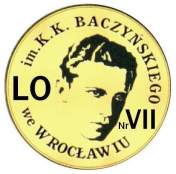 WYMAGANIA EDUKACYJNE Z JĘZYKA POLSKIEGO NIEZBĘDNE DO UZYSKANIA PRZEZ UCZNIA(przedmiot) POSZCZEGÓLNYCH ŚRÓDROCZNYCH I ROCZNYCH OCEN KLASYFIKACYJNYCHWYNIKAJĄCYCH Z REALIZOWANEGO PROGRAMU NAUCZANIA B. PAŁASZ „SZTUKA WYRAZU” GDAŃSKIE WYDAWNICTWO OŚWIATOWE (LICEUM 4-LETNIE)(autor/tytuł/wydawnictwo)Szczegółowe wymagania edukacyjne dla klasy: 2A, 2B1, 2B2, 2B3, 2C, 2D, 2F, 2G, 2H, 2IZAKRES PODSTAWOWYOcenę niedostateczną otrzymuje uczeń, który nie spełnia kryteriów na ocenę dopuszczającą.Szczegółowe wymagania edukacyjne dla klasy: 2A, 2B1, 2B2, 2B3, 2C, 2D, 2F, 2G, 2H, 2IZAKRES PODSTAWOWYOcenę niedostateczną otrzymuje uczeń, który nie spełnia kryteriów na ocenę dopuszczającą.Szczegółowe wymagania edukacyjne dla klasy: 2A, 2B1, 2B2, 2B3, 2C, 2D, 2F, 2G, 2H, 2IZAKRES PODSTAWOWYOcenę niedostateczną otrzymuje uczeń, który nie spełnia kryteriów na ocenę dopuszczającą.Szczegółowe wymagania edukacyjne dla klasy: 2A, 2B1, 2B2, 2B3, 2C, 2D, 2F, 2G, 2H, 2IZAKRES PODSTAWOWYOcenę niedostateczną otrzymuje uczeń, który nie spełnia kryteriów na ocenę dopuszczającą.Szczegółowe wymagania edukacyjne dla klasy: 2A, 2B1, 2B2, 2B3, 2C, 2D, 2F, 2G, 2H, 2IZAKRES PODSTAWOWYOcenę niedostateczną otrzymuje uczeń, który nie spełnia kryteriów na ocenę dopuszczającą.Ocenę dopuszczającą otrzymuje uczeń, 
który: Ocenę dostateczną otrzymuje uczeń, 
który:Ocenę dobrą 
otrzymuje uczeń, 
który:Ocenę bardzo dobrą 
otrzymuje uczeń, 
który:Ocenę celującą
otrzymuje uczeń, 
który:I. Kształcenie literackie i kulturowe. Czytanie utworów literackichI. Kształcenie literackie i kulturowe. Czytanie utworów literackichI. Kształcenie literackie i kulturowe. Czytanie utworów literackichI. Kształcenie literackie i kulturowe. Czytanie utworów literackichI. Kształcenie literackie i kulturowe. Czytanie utworów literackichrozumie podstawy podziału literatury 
na epoki;wymienia epoki literackie 
w porządku chronologicznym od starożytności 
do pozytywizmu;z pomocą nauczyciela sytuuje utwory literackie 
w poszczególnych okresach, w szczególności 
w romantyzmie i w pozytywizmie;na ogół trafnie rozpoznaje konwencje literackie: realistyczną 
i fantastyczną; rozróżnia podstawowe gatunki epickie, liryczne, dramatyczne i częściowo gatunki synkretyczne,
w tym: gatunki poznane 
w szkole podstawowej 
oraz odę, dramat romantyczny, powieść realistyczną, powieść naturalistyczną, powieść historyczną, powieść o tematyce współczesnej, lament;rozpoznaje w tekście literackim środki wyrazu artystycznego poznane 
w szkole podstawowej 
oraz niektóre środki znaczeniowe, leksykalne
(np. frazeologizmy),  składniowe (np. wyliczenie),
i wersyfikacyjne (np. przerzutnię);przy pomocy nauczyciela interpretuje treści alegoryczne
i symboliczne utworu literackiego;na ogół trafnie rozpoznaje w tekstach literackich: komizm, humor, tragizm, patos;na poziomie ogólnym rozumie pojęcie groteski;zna i przy pomocy nauczyciela rozumie treść utworów wskazanych 
w podstawie programowej jako lektury obowiązkowe dla zakresu podstawowego (Adam Mickiewicz, Oda do młodości; wybrane ballady, w tym Romantyczność; wybrane sonety z cyklu Sonety krymskie oraz inne wiersze; Konrad Wallenrod; Dziady cz. III;Juliusz Słowacki, Kordian, wybrane wiersze, w tym Grób Agamemnona (fragmenty), Testament mój; Zygmunt Krasiński, Nie-Boska komedia; Cyprian Norwid, wybrane wiersze;
Bolesław Prus, Lalka, Z legend dawnego Egiptu; 
Eliza Orzeszkowa, Gloria victis; Henryk Sienkiewicz, Potop;Adam Asnyk, wybór wierszy;
Fiodor Dostojewski, Zbrodnia i kara);na poziomie ogólnym rozpoznaje tematykę 
i problematykę omawianych tekstów romantycznych 
i pozytywistycznych;na poziomie ogólnym i przy pomocy nauczyciela rozpoznaje sposoby kreowania w utworze literackim: świata przedstawionego (fabuły, bohaterów, akcji,wątków, motywów), narracji, sytuacji lirycznej; rozumie pojęcie motywu literackiego i toposu, rozpoznaje podstawowe motywy i toposy, np. ojczyzna, artysta – wieszcz, cierpienie, miłość; z pomocą nauczyciela odwołuje się do wybranych tekstów poznanych w szkole podstawowej, w tym: Dziadów cz. II oraz Pana Tadeusza Adama Mickiewicza, Zemsty Aleksandra Fredry, Balladyny Juliusza Słowackiego;podejmuje próbę porównywania utworów literackich lub ich fragmentów;przedstawia z pomocą nauczyciela propozycję odczytania utworu na poziomie dosłownym;z pomocą nauczyciela wykorzystuje w interpretacji utworów literackich kontekst historycznoliteracki 
i  biograficzny;rozpoznaje obecne 
w utworach literackich wybrane wartości uniwersalne, np. dobro, piękno, prawda, miłość i narodowe, np. tradycja;rozumie podstawy podziału literatury 
na epoki: starożytność, średniowiecze, renesans, barok, oświecenie, romantyzm, pozytywizm;wymienia epoki literackie w porządku chronologicznym 
od starożytności 
do pozytywizmu;sytuuje utwory literackie 
w poszczególnych okresach, 
w szczególności 
w romantyzmie 
i w pozytywizmie;rozpoznaje konwencje literackie: realistyczną, fantastyczną, symboliczną;poprawnie rozróżnia podstawowe gatunki epickie, liryczne, dramatyczne 
i częściowo gatunki synkretyczne, w tym: gatunki poznane w szkole podstawowej oraz odę,  sonet, dramat romantyczny, powieść realistyczną, powieść naturalistyczną, powieść o tematyce współczesnej, lament; rozpoznaje w tekście literackim środki wyrazu artystycznego poznane 
w szkole podstawowej oraz środki znaczeniowe 
(np. peryfrazę), leksykalne (np. frazeologizmy), składniowe (np. powtórzenie, wyliczenie), wersyfikacyjne (np. przerzutnię); próbuje określić ich funkcje w utworze literackim;interpretuje treści alegoryczne 
i symboliczne utworu literackiego; rozpoznaje w tekstach literackich: ironię, komizm, tragizm, humor, patos;rozumie pojęcie groteski i potrafi wymienić jej cechy; rozpoznaje ją 
w tekstach omawianych epok;wykazuje się znajomością
i zrozumieniem treści utworów wskazanych 
w podstawie programowej jako lektury obowiązkowe dla zakresu podstawowego
(Adam Mickiewicz, Oda do młodości; wybrane ballady, w tym Romantyczność; wybrane sonety z cyklu Sonety krymskie oraz inne wiersze; Konrad Wallenrod; Dziady cz. III; 
Juliusz Słowacki, Kordian, wybrane wiersze, w tym Grób Agamemnona (fragmenty), 
Testament mój; Zygmunt Krasiński, Nie-Boska komedia; Cyprian Norwid, wybrane wiersze; 
Bolesław Prus, Lalka, Z legend dawnego Egiptu; 
Eliza Orzeszkowa, Gloria victis; 
Henryk Sienkiewicz, Potop;Adam Asnyk, wybór wierszy;
Fiodor Dostojewski, Zbrodnia i kara);rozpoznaje  tematykę 
i problematykę omawianych tekstów oraz jej związek z programami i ideami epoki literackiej; rozpoznaje sposoby kreowania w utworze literackim: świata przedstawionego (fabuły, bohaterów, akcji, wątków, motywów), narracji, sytuacji lirycznej; podejmuje próbę ich interpretacji 
i wartościowania;rozumie pojęcie motywu literackiego i toposu, rozpoznaje podstawowe motywy i toposy:sen, ojczyzna, artysta – wieszcz, cierpienie, samotność, bunt, rewolucja, wolność, miłość, podróż, młodość, prometeizm; praca, miasto, przyroda, pieniądz, rola kobiety, mogiła, heroizm, jednostka a społeczeństwo, spór pokoleniowy;potrafi odwołać się do wiedzy o tekstach poznanych w szkole podstawowej, w tym: Dziadów cz. II oraz Pana Tadeusza Adama Mickiewicza, Zemsty Aleksandra Fredry, Balladyny Juliusza Słowackiego;porównuje utwory literackie lub ich fragmenty, dostrzega kontynuacje i nawiązania 
w porównywanych utworach;przedstawia propozycję odczytania utworu na poziomie dosłownym;wykorzystuje w interpretacji utworów literackich kontekst historycznoliteracki, biograficzny, kulturowy;rozpoznaje obecne w utworach literackich wartości uniwersalne, np. dobro, piękno, miłość, prawda, wolność, odwaga, altruizm, odpowiedzialność, tolerancja; i narodowe, np. tradycja, patriotyzm.rozumie podział literatury na epoki: starożytność, średniowiecze, renesans, barok, oświecenie, romantyzm, pozytywizm;wymienia epoki literackie w porządku chronologicznym 
od starożytności 
do pozytywizmu;sytuuje utwory literackie 
w poszczególnych okresach, 
w szczególności 
w preromantyzmie, romantyzmie 
i w pozytywizmie;rozpoznaje konwencje literackie i określa ich cechy w utworach (realistyczną, fantastyczną, symboliczną, groteskową, naturalistyczną, mimetyczną);rozumie pojęcie genologii; rozróżnia gatunki epickie, liryczne, dramatyczne
i synkretyczne, w tym: gatunki poznane w szkole podstawowej oraz odę, sonet, dramat romantyczny, powieść poetycką, powieść gotycką, powieść grozy, powieść epistolarną, hymn, testament poetycki, powieść realistyczną, powieść naturalistyczną, powieść historyczną, powieść o tematyce współczesnej, lament; rozpoznaje w tekście literackim środki wyrazu artystycznego poznane 
w szkole podstawowej oraz środki znaczeniowe
 (np. peryfrazę, hiperbolę); leksykalne, w tym frazeologizmy; składniowe(anaforę, epiforę, paralelizm, wyliczenie); wersyfikacyjne 
(w tym przerzutnię); określa ich funkcje; interpretuje treści alegoryczne 
i symboliczne utworu literackiego;rozpoznaje w tekstach literackich: ironię 
i autoironię, komizm, tragizm, humor, patos; określa ich funkcje 
w tekście; rozumie ich wartościujący charakter;rozumie pojęcie groteski i potrafi wymienić jej cechy; rozpoznaje ją 
w tekstach omawianych epok (np. w balladzie Rybka Adama Mickiewicza)oraz w tekstach będących nawiązaniami; wykazuje się znajomością 
i zrozumieniem treści utworów wskazanych 
w podstawie programowej jako lektury obowiązkowe dla zakresu podstawowego
(Adam Mickiewicz, Oda do młodości; wybrane ballady, w tym Romantyczność; wybrane sonety z cyklu Sonety krymskie oraz inne wiersze; Konrad Wallenrod; Dziady cz. III; 
Juliusz Słowacki, Kordian, wybrane wiersze, w tym Grób Agamemnona (fragmenty), Testament mój; Zygmunt Krasiński, Nie-Boska komedia; Cyprian Norwid, wybrane wiersze;
Bolesław Prus, Lalka, Z legend dawnego Egiptu;
Eliza Orzeszkowa, Gloria victis; 
Henryk Sienkiewicz, Potop;Adam Asnyk, wybór wierszy;
Fiodor Dostojewski, Zbrodnia i kara);rozpoznaje tematykę 
i problematykę omawianych tekstów oraz jej związek z programami i ideami epoki literackiej;
zjawiskami społecznymi, historycznymi, egzystencjalnymi  
i estetycznymi (np. gotycyzm, ludowość, orientalizm, szekspiryzm, historyzm, determinizm dziejowy; irracjonalizm, spirytualizm, mistycyzm, metafizyka, indywidualizm; koncepcja ratowania ojczyzny; panteizm, prowidencjalizm, werteromania, frenezja romantyczna; realizm, naturalizm, empiryzm, utylitaryzm, scjentyzm, organicyzm, ewolucjonizm, marksizm, egalitaryzm; zmiany cywilizacyjne, asymilacja Żydów, emancypacja kobiet, praca organiczna, praca u podstaw)i poddaje ją refleksji; rozpoznaje sposoby kreowania w utworze literackim: świata przedstawionego (fabuły, bohaterów, akcji, wątków, motywów), narracji, sytuacji lirycznej; interpretuje je 
i wartościuje (np.: werteryzm, bohater werteryczny, bajronizm, bohater bajroniczny, faustyzm, bohater faustyczny; kostium historyczny);rozumie pojęcie motywu literackiego i toposu, rozpoznaje motywy i toposy (np. sen, ojczyzna, artysta – wieszcz, cierpienie, samotność, bunt, rewolucja, wolność, miłość, podróż, młodość, prometeizm, zbrodnia, okrucieństwo, obłęd, szaleństwo, strach, groza, grób, psychomachia; motywy akwatyczne; topos homo viator, praca, walka; miasto, przyroda, pieniądz, rola kobiety, mogiła, heroizm, jednostka a społeczeństwo, spór pokoleniowy)oraz dostrzega żywotność motywów biblijnych i antycznych w utworach literackich; określa ich rolę w tworzeniu znaczeń uniwersalnych;w interpretacji utworów literackich odwołuje się 
do tekstów poznanych 
w szkole podstawowej, w tym: Dziadów cz. II oraz Pana Tadeusza Adama Mickiewicza, Zemsty Aleksandra Fredry, Balladyny Juliusza Słowackiego;porównuje utwory literackie lub ich fragmenty, dostrzega kontynuacje i nawiązania 
w porównywanych utworach, określa cechy wspólne i różne;przedstawia propozycję interpretacji utworu, wskazuje w tekście miejsca, które mogą stanowić argumenty 
na poparcie jego propozycji interpretacyjnej;wykorzystuje w interpretacji utworów literackich potrzebne konteksty, szczególnie kontekst historycznoliteracki, historyczny, polityczny,  kulturowy, filozoficzny, biograficzny, mitologiczny, biblijny, egzystencjalny;rozpoznaje obecne 
w utworach literackich wartości uniwersalne, np. prawda, dobro, piękno, miłość, wolność, odwaga, altruizm, tolerancja, odpowiedzialność;
i narodowe, np.: symbole narodowe, tradycja narodowa, patriotyzm, tożsamość; określa ich rolę i związek 
z problematyką utworu oraz znaczenie dla budowania własnego systemu wartości.rozumie podział literatury na epoki i procesy z tym związane;wymienia epoki literackie w porządku chronologicznym 
od starożytności 
do pozytywizmu; sytuuje utwory literackie 
w poszczególnych okresach, 
w szczególności w preromantyzmie, romantyzmie 
i w pozytywizmie 
oraz w pozostałych (dotyczy nawiązań 
i kontekstów); właściwie rozpoznaje konwencje literackie 
i precyzyjnie określa ich cechy w utworach (realistyczną, fantastyczną, symboliczną, groteskową, naturalistyczną
i mimetyczną);rozumie pojęcie genologii; rozróżnia gatunki epickie, liryczne, dramatyczne
 i synkretyczne, w tym: gatunki poznane w szkole podstawowej oraz odę, sonet i jego rodzaje, dramat romantyczny, powieść poetycką, powieść gotycką, powieść grozy, powieść epistolarną, hymn, testament poetycki, powieść realistyczną, powieść naturalistyczną, powieść historyczną, powieść o tematyce współczesnej, lament; wymienia cechy gatunkowe;trafnie rozpoznaje 
w tekście literackim środki wyrazu artystycznego poznane w szkole podstawowej 
oraz środki znaczeniowe: oksymoron, peryfrazę, eufonię, hiperbolę; leksykalne, w tym frazeologizmy; składniowe: antytezę, paralelizm, wyliczenie, epiforę, elipsę; wersyfikacyjne, 
w tym przerzutnię; określa ich funkcje (np.:
ożywienie obrazu poetyckiego); wie, co jest dominantą stylistyczną ukształtowania danego utworu;samodzielnie 
i wnikliwie interpretuje treści alegoryczne 
i symboliczne utworu literackiego;rozpoznaje w tekstach literackich: ironię i autoironię, komizm, tragizm, humor, patos; określa ich funkcje 
w tekście i rozumie wartościujący charakter; 
omawia użycie ironii;rozumie pojęcie groteski i potrafi wymienić jej cechy; rozpoznaje ją 
w tekstach omawianych epok oraz w tekstach będących nawiązaniami; określa jej artystyczny 
i wartościujący charakter;wykazuje się znajomością 
i zrozumieniem treści utworów wskazanych 
w podstawie programowej jako lektury obowiązkowe dla zakresu podstawowego
(Adam Mickiewicz, Oda 
do młodości; wybrane ballady, w tym Romantyczność; wybrane sonety z cyklu Sonety krymskie oraz inne wiersze; Konrad Wallenrod; Dziady cz. III; 
Juliusz Słowacki; Kordian, wybrane wiersze, w tym Grób Agamemnona (fragmenty), Testament mój; Zygmunt Krasiński, Nie-Boska komedia; Cyprian Norwid, wybrane wiersze;
Bolesław Prus, Lalka, Z legend dawnego Egiptu; 
Eliza Orzeszkowa, Gloria victis; 
Henryk Sienkiewicz, Potop; Adam Asnyk, wybór wierszy;
Fiodor Dostojewski, Zbrodnia i kara);rozpoznaje tematykę 
i problematykę omawianych tekstów oraz jej związek z programami i ideami epoki literackiej; zjawiskami społecznymi, historycznymi, egzystencjalnymi  
i estetycznymi (np. gotycyzm, ludowość, orientalizm, szekspiryzm, historyzm, determinizm dziejowy; irracjonalizm, spirytualizm, mistycyzm, metafizyka, indywidualizm; koncepcja ratowania ojczyzny; panteizm, prowidencjalizm, werteromania, frenezja romantyczna; realizm, naturalizm, empiryzm, utylitaryzm, scjentyzm, organicyzm, ewolucjonizm, marksizm, egalitaryzm; zmiany cywilizacyjne, asymilacja Żydów, emancypacja kobiet, praca organiczna, praca u podstaw) i poddaje ją refleksji;rozpoznaje sposoby kreowania w utworze literackim: świata przedstawionego (fabuły, bohaterów, akcji, wątków, motywów), narracji, sytuacji lirycznej; interpretuje je 
i wartościuje(np.: werteryzm, bohater werteryczny, bajronizm, bohater bajroniczny, faustyzm, bohater faustyczny; kostium historyczny);definiuje nowy typ bohatera; wskazuje podobieństwa i różnice w kreacji bohatera romantycznego, udowadnia jego złożoną osobowość i rozdarcie wewnętrzne;rozumie pojęcie motywu literackiego i toposu, rozpoznaje motywy i toposy (np. sen, ojczyzna, artysta – wieszcz, cierpienie, samotność, bunt, rewolucja, wolność, miłość, podróż, młodość, prometeizm, zbrodnia, okrucieństwo, obłęd, szaleństwo, strach, groza, grób, psychomachia, metamorfoza; motywy akwatyczne, nostalgia; topos homo viator, walka;
praca, miasto, przyroda, pieniądz, rola kobiety, mogiła, heroizm, jednostka a społeczeństwo, spór pokoleniowy) oraz dostrzega żywotność motywów biblijnych i antycznych w utworach literackich; określa ich rolę w tworzeniu znaczeń uniwersalnych;w interpretacji utworów literackich często i poprawnie odwołuje się 
do tekstów poznanych w szkole podstawowej, w tym: Dziadów cz. II oraz Pana Tadeusza Adama Mickiewicza, Zemsty Aleksandra Fredry, Balladyny Juliusza Słowackiego;konstruktywnie porównuje utwory literackie lub ich fragmenty, dostrzega kontynuacje  i nawiązania 
w porównywanych utworach, określa cechy wspólne i różne;przedstawia własną, oryginalną i rzeczową propozycję interpretacji utworu, wskazuje w tekście miejsca, które mogą stanowić argumenty na poparcie jego propozycji interpretacyjnej; odwołuje się do własnych doświadczeń i obserwacji 
oraz wybranych tekstów kultury;wykorzystuje
w interpretacji utworów literackich potrzebne konteksty, szczególnie kontekst historycznoliteracki, historyczny, polityczny, kulturowy, filozoficzny, biograficzny, mitologiczny, biblijny, egzystencjalny i inne;trafnie rozpoznaje obecne w utworach literackich wartości uniwersalne (prawda, dobro, miłość, wolność, odwaga, altruizm, piękno, tolerancja, odpowiedzialność) 
i narodowe (symbole narodowe, tradycja narodowa, patriotyzm, tożsamość); określa dokładnie ich rolę i związek z problematyką utworu oraz znaczenie dla budowania własnego systemu wartości.odczytuje teksty 
z podstawy programowej 
na poziomie dosłownym, przenośnym                                i symbolicznym;rozumie podział literatury na epoki i procesy z tym związane;wymienia epoki literackie w porządku chronologicznym
od starożytności 
do pozytywizmu;trafnie sytuuje utwory literackie 
w poszczególnych okresach, 
w szczególności 
w preromantyzmie, romantyzmie 
i w pozytywizmie 
oraz w pozostałych (dotyczy kontekstów);właściwie rozpoznaje konwencje literackie
i precyzyjnie określa ich cechy w utworach (realistyczną, fantastyczną, symboliczną, groteskową naturalistyczną
i mimetyczną);rozumie pojęcie genologii; rozróżnia gatunki epickie, liryczne, dramatyczne
i synkretyczne, w tym: gatunki poznane   
w szkole podstawowej oraz odę, sonet i jego rodzaje, dramat romantyczny, powieść poetycką, powieść gotycką, powieść grozy, powieść epistolarną, hymn, testament poetycki, powieść realistyczną, powieść naturalistyczną, powieść historyczną, powieść o tematyce współczesnej, lament; trafnie i szybko wymienia ich cechy gatunkowe; trafnie rozpoznaje 
w tekście literackim środki wyrazu artystycznego poznane w szkole podstawowej oraz środki znaczeniowe: oksymoron, peryfrazę, eufonię, hiperbolę; leksykalne, w tym frazeologizmy; składniowe: antytezę, paralelizm, wyliczenie, epiforę, elipsę; wersyfikacyjne, w tym przerzutnię; określa ich funkcje; (np.: ożywienie obrazu poetyckiego); wie, co jest dominantą stylistyczną ukształtowania danego utworu, przedstawia dowody na poparcie swojego stanowiska;samodzielnie 
i wnikliwie interpretuje treści alegoryczne 
i symboliczne utworu literackiego;trafnie rozpoznaje 
w tekstach literackich: ironię i autoironię, komizm, tragizm, humor, patos; określa ich funkcje 
w tekście i rozumie wartościujący charakter; omawia, interpretuje ich użycie, stawia hipotezy;rozumie pojęcie groteski i potrafi wymienić jej cechy; rozpoznaje ją 
w tekstach omawianych epok oraz tekstach będących nawiązaniami; określa jej artystyczny 
i wartościujący charakter;wykazuje się znajomością 
i zrozumieniem treści utworów wskazanych 
w podstawie programowej jako lektury obowiązkowe dla zakresu podstawowego
(Adam Mickiewicz, Oda 
do młodości; wybrane ballady, w tym Romantyczność; wybrane sonety z cyklu Sonety krymskie oraz inne wiersze; Konrad Wallenrod; Dziady cz. III; 
Juliusz Słowacki, Kordian, wybrane wiersze, w tym Grób Agamemnona (fragmenty), Testament mój; Zygmunt Krasiński, Nie-Boska komedia; Cyprian Norwid, wybrane wiersze;
Bolesław Prus, Lalka, Z legend dawnego Egiptu;
Eliza Orzeszkowa, Gloria victis; 
Henryk Sienkiewicz, Potop;Adam Asnyk, wybór wierszy;
Fiodor Dostojewski, Zbrodnia i kara);rozpoznaje tematykę 
i problematykę omawianych tekstów oraz jej związek 
z programami i ideami epoki literackiej; zjawiskami społecznymi, historycznymi, egzystencjalnymi  
i estetycznymi (np. gotycyzm, ludowość, orientalizm, szekspiryzm, historyzm, determinizm dziejowy; irracjonalizm, spirytualizm, mistycyzm, metafizyka, indywidualizm; koncepcja ratowania ojczyzny; panteizm, prowidencjalizm, werteromania, frenezja romantyczna; realizm, naturalizm, empiryzm, utylitaryzm, scjentyzm, organicyzm, ewolucjonizm, marksizm, egalitaryzm; zmiany cywilizacyjne, asymilacja Żydów, emancypacja kobiet, praca organiczna, praca u podstaw) i poddaje ją refleksji;rozpoznaje sposoby kreowania w utworze literackim: świata przedstawionego (fabuły, bohaterów, akcji, wątków, motywów), narracji, sytuacji lirycznej; interpretuje je 
i wartościuje (np.: werteryzm, bohater werteryczny, bajronizm, bohater bajroniczny, faustyzm, bohater faustyczny; kostium historyczny);definiuje nowy typ bohatera; wskazuje podobieństwa i różnice w kreacji bohatera romantycznego, udowadnia jego złożoną osobowość i rozdarcie wewnętrzne;rozumie pojęcie motywu literackiego i toposu, rozpoznaje motywy i toposy (np. sen, ojczyzna, artysta – wieszcz, cierpienie, samotność, bunt, rewolucja, wolność, miłość, podróż, młodość, prometeizm, zbrodnia, okrucieństwo, obłęd, szaleństwo, strach, groza, grób, psychomachia, metamorfoza; motywy akwatyczne, nostalgia; topos homo viator, walka, praca, miasto, przyroda, pieniądz, rola kobiety, mogiła, heroizm, jednostka a społeczeństwo, spór pokoleniowy)oraz dostrzega żywotność motywów biblijnych i antycznych w utworach literackich; określa ich rolę w tworzeniu znaczeń uniwersalnych;w interpretacji utworów literackich często i poprawnie odwołuje się 
do tekstów poznanych w szkole podstawowej, w tym: Dziadów cz. II oraz Pana Tadeusza Adama Mickiewicza, Zemsty Aleksandra Fredry, Balladyny Juliusza Słowackiego;konstruktywnie porównuje utwory literackie lub ich fragmenty, dostrzega kontynuacje i nawiązania 
w porównywanych utworach, określa cechy wspólne i różne;przedstawia własną, oryginalną i rzeczową propozycję interpretacji utworu, wskazuje w tekście miejsca, które mogą stanowić argumenty na poparcie jego propozycji interpretacyjnej; odwołuje się do własnych doświadczeń i obserwacji 
oraz wybranych tekstów kultury;wykorzystuje 
w interpretacji utworów literackich potrzebne konteksty, szczególnie kontekst historycznoliteracki, historyczny, polityczny, kulturowy, filozoficzny, biograficzny, mitologiczny, biblijny, egzystencjalny i inne;trafnie rozpoznaje obecne w utworach literackich wartości uniwersalne (prawda, dobro, miłość, wolność, odwaga, altruizm, piękno, tolerancja, odpowiedzialność) 
i narodowe (symbole narodowe, tradycja narodowa, patriotyzm, tożsamość); określa dokładnie ich rolę i związek z problematyką utworu oraz znaczenie 
dla budowania własnego systemu wartości.I. Kształcenie literackie i kulturowe. Odbiór tekstów kulturyI. Kształcenie literackie i kulturowe. Odbiór tekstów kulturyI. Kształcenie literackie i kulturowe. Odbiór tekstów kulturyI. Kształcenie literackie i kulturowe. Odbiór tekstów kulturyI. Kształcenie literackie i kulturowe. Odbiór tekstów kulturyOcenę dopuszczającą otrzymuje uczeń, 
który: Ocenę dostateczną otrzymuje uczeń, 
który:Ocenę dobrą 
otrzymuje uczeń, 
który:Ocenę bardzo dobrą 
otrzymuje uczeń, 
który:Ocenę celującą
otrzymuje uczeń, 
który:potrafi przetwarzać 
i układać pod względem ważności proste informacje z tekstów 
(np. z publicystyki pozytywistycznej);przy pomocy nauczyciela analizuje strukturę tekstu: odczytuje jego sens, główną myśl, sposób prowadzenia wywodu oraz argumentację;rozpoznaje niektóre teksty publicystyczne (artykuł), retoryczne (przemówienie) 
i popularnonaukowe (notatka encyklopedyczna, definicja); wie, że starożytny teatr grecki wpłynął na rozwój sztuki teatralnej;z pomocą nauczyciela rozumie pojęcie katharsis;potrafi scharakteryzować główne prądy filozoficzne epoki: historiozofię, idealizm romantyczny; zazwyczaj potrafi odczytać na poziomie dosłownym pozaliterackie teksty kultury;z reguły odróżnia dzieła kultury wysokiej od tekstów kultury popularnej.przetwarza i hierarchizuje informacje z tekstów (np. z publicystyki pozytywistycznej)
w stopniu umożliwiającym funkcjonalne ich wykorzystanie zarówno podczas lekcji, jak i w trakcie samodzielnej pracy;odczytuje sens utworu, jego główną myśl, sposób prowadzenia wywodu 
oraz argumentację;rozpoznaje specyfikę tekstów publicystycznych (artykuł, reportaż), retorycznych (przemówienie) i popularnonaukowych (notatka encyklopedyczna, definicja); wśród tekstów prasowych zazwyczaj rozróżnia wiadomość 
i komentarz; dostrzega zastosowane w tekstach środki językowe;określa wpływ starożytnego teatru greckiego na rozwój sztuki teatralnej; rozumie pojęcie katharsis;charakteryzuje główne prądy filozoficzne: (np.: historiozofię, idealizm romantyczny, romantyczny indywidualizm)oraz określa ich wpływ na kulturę epoki;odczytuje na poziomie dosłownym pozaliterackie teksty kultury, stosując kod właściwy w danej dziedzinie sztuki;odróżnia dzieła kultury wysokiej od tekstów kultury popularnej.przetwarza i hierarchizuje informacje z tekstów, np. publicystycznych 
(z publicystyki pozytywistycznej),
popularnonaukowych, naukowych;analizuje strukturę tekstu: odczytuje jego sens, główną myśl, sposób prowadzenia wywodu 
oraz argumentację;rozpoznaje specyfikę tekstów publicystycznych(artykuł, reportaż), retorycznych (przemówienie), popularnonaukowych (notatka encyklopedyczna, definicja) i naukowych (rozprawa); wśród tekstów prasowych rozróżnia wiadomość 
i komentarz; rozpoznaje środki językowe zastosowane w tekstach;określa wpływ starożytnego teatru greckiego na rozwój sztuki teatralnej; rozumie pojęcie katharsis 
i charakteryzuje jego rolę w kształtowaniu odbioru dzieła;charakteryzuje główne prądy filozoficzne (np.: historiozofię, idealizm romantyczny, romantyczny indywidualizm)oraz określa ich wpływ na kulturę epoki;odczytuje pozaliterackie teksty kultury, stosując kod właściwy w danej dziedzinie sztuki;odróżnia dzieła kultury wysokiej od tekstów kultury popularnej; stosuje kryteria pozwalające odróżnić arcydzieło od kiczu.szybko i sprawnie przetwarza i hierarchizuje informacje z tekstów, np. publicystycznych,
(z publicystyki pozytywistycznej),
popularnonaukowych, naukowych;poprawnie i dokładnie analizuje strukturę tekstu: odczytuje jego sens, główną myśl, sposób prowadzenia wywodu 
oraz argumentację;rozpoznaje specyfikę tekstów publicystycznych (artykuł, felieton, reportaż), retorycznych (przemówienie), popularnonaukowych (notatka encyklopedyczna, definicja) i naukowych (rozprawa); wśród tekstów prasowych rozróżnia wiadomość, komentarz; rozpoznaje środki językowe i ich funkcje zastosowane 
w tekstach; odczytuje informacje 
i przekazy jawne i ukryte;precyzyjnie określa wpływ starożytnego teatru greckiego na rozwój sztuki teatralnej;posługuje się pojęciem katharsis i charakteryzuje jego rolę w kształtowaniu odbioru dzieła;wyczerpująco charakteryzuje główne prądy filozoficzne (np.: historiozofię, idealizm romantyczny, romantyczny indywidualizm)
oraz określa ich wpływ na kulturę epoki;na poziomie dosłownym 
i przenośnym odczytuje pozaliterackie teksty kultury, stosując kod właściwy w danej dziedzinie sztuki;odróżnia dzieła kultury wysokiej od tekstów kultury popularnej; stosuje kryteria pozwalające odróżnić arcydzieło od kiczu.odczytuje dzieła sztuki z różnych dziedzin na poziomie dosłownym 
i przenośnym, porównuje ze sobą dzieła z różnych dziedzin sztuki i różnych epok;szybko i sprawnie przetwarza i hierarchizuje informacje z tekstów, np. publicystycznych
(z publicystyki pozytywistycznej), popularnonaukowych, naukowych;poprawnie i dokładnie analizuje strukturę tekstu: odczytuje jego sens, główną myśl, sposób prowadzenia wywodu oraz argumentację;rozpoznaje specyfikę tekstów publicystycznych (artykuł, felieton, reportaż), retorycznych (przemówienie), popularnonaukowych (notatka encyklopedyczna, definicja) i naukowych (rozprawa); wśród tekstów prasowych rozróżnia wiadomość, komentarz; szybko 
i trafnie rozpoznaje środki językowe i ich funkcje zastosowane 
w tekstach; odczytuje informacje jawne i ukryte;precyzyjnie określa wpływ starożytnego teatru greckiegona rozwój sztuki teatralnej;posługuje się pojęciem katharsis i charakteryzuje jego rolę w kształtowaniu odbioru dzieła;wyczerpująco charakteryzuje główne prądy filozoficzne 
oraz określa ich wpływ na kulturę epoki;na poziomie dosłownym 
przenośnym i symbolicznym odczytuje pozaliterackie teksty kultury, stosując kod właściwy w danej dziedzinie sztuki;odróżnia dzieła kultury wysokiej od tekstów kultury popularnej; stosuje kryteria pozwalające odróżnić arcydzieło od kiczu.II. Kształcenie językowe. Gramatyka języka polskiegoII. Kształcenie językowe. Gramatyka języka polskiegoII. Kształcenie językowe. Gramatyka języka polskiegoII. Kształcenie językowe. Gramatyka języka polskiegoII. Kształcenie językowe. Gramatyka języka polskiegoOcenę dopuszczającą
otrzymuje uczeń, 
który:Ocenę dostateczną otrzymuje uczeń, 
który:Ocenę dobrą 
otrzymuje uczeń, 
który:Ocenę bardzo dobrą 
otrzymuje uczeń, 
który:Ocenę celującą
otrzymuje uczeń, 
który:przy pomocy nauczyciela wykorzystuje wiedzę 
z dziedziny fleksji, słowotwórstwa, frazeologii i składni do analizy i interpretacji tekstów oraz przy tworzeniu własnych wypowiedzi; zna i potrafi rozróżnić typy zdań wielokrotnie złożonych;z pomocą nauczyciela rozpoznaje argumentacyjny charakter różnych konstrukcji składniowych; rozumie, że szyk wyrazów w zdaniu ma wpływ na znaczenie wypowiedzi.wykorzystuje wiedzę 
z dziedziny fleksji, słowotwórstwa, frazeologii i składni 
do analizy i interpretacji tekstów oraz przy tworzeniu własnych wypowiedzi;zna i potrafi rozróżnić typy zdań wielokrotnie złożonych; rozpoznaje ich funkcje w tekście;potrafi wykorzystać zdania złożone podrzędnie do budowania wypowiedzi o charakterze argumentacyjnym;rozumie, że szyk wyrazów w zdaniu może zmieniać znaczenie wypowiedzi.wykorzystuje wiedzę 
z dziedziny fleksji, słowotwórstwa, frazeologii i składni 
do analizy i interpretacji tekstów oraz przy  tworzeniu własnych wypowiedzi;rozumie zróżnicowanie składniowe zdań wielokrotnie złożonych, rozpoznaje ich funkcje         
w tekście i wykorzystuje je do budowy wypowiedzi o różnym charakterze;rozpoznaje argumentacyjny charakter różnych konstrukcji składniowych i ich funkcje w tekście; wykorzystuje je do budowy własnych wypowiedzi;rozumie rolę szyku wyrazów w zdaniu oraz określa rolę jego przekształceń 
w budowaniu znaczenia wypowiedzi.funkcjonalnie wykorzystuje wiedzę 
z dziedziny fleksji, słowotwórstwa, frazeologii i składni 
do analizy i interpretacji tekstów oraz przy tworzeniu własnych wypowiedzi;rozumie zróżnicowanie składniowe zdań wielokrotnie złożonych, rozpoznaje ich funkcje           
w tekście i trafnie je wykorzystuje do budowy wypowiedzi o różnym charakterze;rozpoznaje argumentacyjny charakter różnych konstrukcji składniowych i ich funkcje w tekście; wykorzystuje je do budowy własnych wypowiedzi;rozumie rolę szyku wyrazów w zdaniu oraz określa rolę jego przekształceń 
w budowaniu znaczenia wypowiedzi.świadomie 
i funkcjonalnie stosuje zasady zróżnicowania językowego;samodzielnie wzbogaca swoją wiedzę o języku;funkcjonalnie wykorzystuje wiedzę 
z dziedziny fleksji, słowotwórstwa, frazeologii i składni 
do analizy i interpretacji tekstów oraz przy tworzeniu własnych wypowiedzi; rozumie zróżnicowanie składniowe zdań wielokrotnie złożonych, rozpoznaje ich funkcje           
w tekście i trafnie je wykorzystuje do budowy wypowiedzi o różnym charakterze;rozpoznaje argumentacyjny charakter różnych konstrukcji składniowych i ich funkcje w tekście; wykorzystuje je do budowy własnych wypowiedzi;rozumie rolę szyku wyrazów w zdaniu oraz określa rolę jego przekształceń 
w budowaniu znaczenia wypowiedzi.II. Kształcenie językowe. Zróżnicowanie językaII. Kształcenie językowe. Zróżnicowanie językaII. Kształcenie językowe. Zróżnicowanie językaII. Kształcenie językowe. Zróżnicowanie językaII. Kształcenie językowe. Zróżnicowanie językaOcenę dopuszczającą otrzymuje uczeń, 
który:Ocenę dostateczną otrzymuje uczeń, 
który:Ocenę dobrą 
otrzymuje uczeń, 
który:Ocenę bardzo dobrą 
otrzymuje uczeń, 
który:Ocenę celującą
otrzymuje uczeń, 
który:rozróżnia pojęcie stylu i stylizacji; na poziomie ogólnym potrafi określić podstawowe znaczenie zapożyczeń w tekście;zna wybrane biblizmy, mitologizmy, sentencje, przysłowia i aforyzmy wywodzące się z mitologii, Biblii oraz polskiej tradycji kulturowej; rozpoznaje rodzaje stylizacji (np. biblijna, mitologiczna, kolokwializacja);dostrzega słownictwo o charakterze wartościującym.rozróżnia pojęcie stylu i stylizacji; określa rodzaje zapożyczeń w języku polskim;zna i rozumie biblizmy, mitologizmy, sentencje, przysłowia i aforyzmy obecne w literaturze na przestrzeni epok;rozpoznaje rodzaje stylizacji (biblijna, mitologiczna, kolokwializacja) oraz określa ich funkcje w tekście;rozpoznaje słownictwo o charakterze wartościującym; odróżnia słownictwo neutralne od słownictwa o zabarwieniu emocjonalnym.definiuje i rozróżnia pojęcie stylu i stylizacji; rozumie ich znaczenie w tekście;poprawnie określa rodzaje zapożyczeń 
i próbuje określić sposób 
ich funkcjonowania           w polszczyźnie poznanych epok; zna, rozumie i wykorzystuje biblizmy, mitologizmy, sentencje, przysłowi ai aforyzmy obecne w polskim dziedzictwie kulturowym;poprawnie rozpoznaje i nazywa rodzaje stylizacji (biblijna, mitologiczna, kolokwializacja, stylizacja środowiskowa, dialektyzacja) oraz określa ich funkcje w tekście; rozpoznaje słownictwo 
o charakterze wartościującym; odróżnia słownictwo neutralne od słownictwa o zabarwieniu emocjonalnym, oficjalne 
od potocznego.posługuje się pojęciami stylu i stylizacji; rozumie 
ich znaczenie w tekście;dokładnie określa rodzaje zapożyczeń i sposób 
ich funkcjonowania 
w polszczyźnie poznanych epok; odnosi wskazane zjawiska do współczesnej polszczyzny;zna, rozumie 
i funkcjonalnie wykorzystuje biblizmy, mitologizmy, sentencje, przysłowia i aforyzmy obecne w polskim dziedzictwie kulturowym;rozpoznaje rodzaje stylizacji (biblijna, mitologiczna, kolokwializacja, środowiskowa, archaizacja, dialektyzacja) oraz trafnie określa ich funkcje w tekście;rozpoznaje słownictwo o charakterze wartościującym; odróżnia słownictwo neutralne od słownictwa o zabarwieniu emocjonalnym, oficjalne 
od potocznego.posługuje się pojęciami stylu i stylizacji; rozumie 
ich znaczenie w tekście;dokładnie określa 
i nazywa rodzaje zapożyczeń i sposób 
ich funkcjonowania 
w polszczyźnie poznanych epok; odnosi wskazane zjawiska do współczesnej polszczyzny;zna, rozumie 
i funkcjonalnie wykorzystuje biblizmy, mitologizmy, sentencje, przysłowia i aforyzmy obecne w polskim dziedzictwie kulturowym;rozpoznaje rodzaje stylizacji (biblijna, mitologiczna, kolokwializacja, środowiskowa, archaizacja, dialektyzacja) oraz trafnie określa ich funkcje w tekście;rozpoznaje słownictwo o charakterze wartościującym; odróżnia słownictwo neutralne od słownictwa o zabarwieniu emocjonalnym, oficjalne 
od potocznego.II. Kształcenie językowe. Komunikacja językowa i kultura językaII. Kształcenie językowe. Komunikacja językowa i kultura językaII. Kształcenie językowe. Komunikacja językowa i kultura językaII. Kształcenie językowe. Komunikacja językowa i kultura językaII. Kształcenie językowe. Komunikacja językowa i kultura językaOcenę dopuszczającą
otrzymuje uczeń, 
który:Ocenę dostateczną otrzymuje uczeń, 
który:Ocenę dobrą 
otrzymuje uczeń, 
który:Ocenę bardzo dobrą 
otrzymuje uczeń, 
który:Ocenę celującą
otrzymuje uczeń, 
który:rozumie pojęcie znaku językowego;wie, że język to system znaków; zna pojęcie aktu komunikacji językowej;potrafi wymienić funkcje tekstu;rozpoznaje z pomocą nauczyciela niektóre zjawiska powodujące niejednoznaczność wypowiedzi (np. przemilczenia, niedopowiedzenia);stosuje niektóre zasady etyki wypowiedzi; wartościuje wybrane wypowiedzi językowe, stosując przejrzyste (jednoznaczne) kryteria, np. prawda –fałsz, poprawność –niepoprawność; na ogół stosuje zasady etykiety językowej 
w wypowiedziach ustnych i pisemnych odpowiednie do sytuacji;z pomocą nauczyciela dostrzega zmiany w komunikacji językowej związane z rozwojem jej form (np. komunikacji internetowej).zna, rozumie i stosuje pojęcie znaku językowego oraz języka 
jako systemu znaków; rozróżnia typy znaków i określa ich funkcje w tekście;zna pojęcie aktu komunikacji językowej oraz jego składowe (komunikat, nadawca, odbiorca, kod, kontekst, kontakt);rozpoznaje i zazwyczaj określa funkcje tekstu (informatywną, poetycką, metajęzykową, ekspresywną, impresywną –w tym perswazyjną);rozpoznaje niektóre zjawiska powodujące niejednoznaczność wypowiedzi(np. paradoksy, przemilczenia, 
grę słów, niedopowiedzenia, homonimie);stara się posługiwać różnymi odmianami polszczyzny w zależności 
od sytuacji komunikacyjnej;stosuje zasady etyki wypowiedzi;w wypowiedziach ustnych i pisemnych stosuje zasady etykiety językowej odpowiednio 
do sytuacji;dostrzega zmiany w komunikacji językowej związane z rozwojem jej form (np. komunikacji internetowej).zna, rozumie i stosuje pojęcie znaku językowego oraz języka 
jako systemu znaków; rozróżnia typy znaków i określa ich funkcje w tekście;zna i rozumie pojęcie aktu komunikacji językowej oraz jego składowe (komunikat, nadawca, odbiorca, kod, kontekst, kontakt);rozpoznaje i określa funkcje tekstu (informatywną, poetycką, metajęzykową, ekspresywną, impresywną –w tym perswazyjną);rozpoznaje zjawiska powodujące niejednoznaczność wypowiedzi (np. paradoksy, przemilczenia, niedopowiedzenia, elipsy, anakoluty, grę słów, homonimie), dba o jasność i precyzję komunikatu;posługuje się różnymi odmianami polszczyzny
w zależności od sytuacji komunikacyjnej;odróżnia zamierzoną innowację językową od błędu językowego; stosuje zasady etyki wypowiedzi; wartościuje wypowiedzi językowe, stosując kryteria, 
np. prawda –fałsz, poprawność –niepoprawność;w wypowiedziach ustnych i pisemnych stosuje zasady etykiety językowej odpowiednio 
do sytuacji;charakteryzuje zmiany w komunikacji językowej związane z rozwojem jej form (np. komunikacji internetowej).zna, rozumie i stosuje pojęcie znaku językowego oraz języka jako systemu znaków; trafnie rozróżnia typy znaków i określa ich funkcje w tekście;posługuje się pojęciem aktu komunikacji językowej oraz jego składowymi (komunikat, nadawca, odbiorca, kod, kontekst, kontakt);rozpoznaje i określa funkcje tekstu (informatywną, poetycką, metajęzykową, ekspresywną, impresywną –w tym perswazyjną);trafnie rozpoznaje 
i nazywa zjawiska powodujące niejednoznaczność wypowiedzi (np. paradoksy, przemilczenia, niedopowiedzenia, elipsy, anakoluty, grę słów, homonimie), dba o jasność i precyzję komunikatu;sprawnie posługuje się różnymi odmianami polszczyzny w zależności 
od sytuacji komunikacyjnej;stosuje zasady etyki wypowiedzi; wartościuje wypowiedzi językowe, stosując kryteria, np. prawda –fałsz, poprawność –niepoprawność;stosuje zasady etykiety językowej w wypowiedziach ustnych i pisemnych odpowiednio do sytuacji;wyczerpująco charakteryzuje zmiany w komunikacji językowej związane z rozwojem jej form (np. komunikacji internetowej).świadomie i funkcjonalnie stosuje zasady komunikacji wypowiedzi i kultury języka;zna, rozumie i stosuje pojęcie znaku językowegooraz języka 
jako systemu znaków; trafnie rozróżnia typy znaków i określa ich funkcje w tekście;sprawnie posługuje się pojęciem aktu komunikacji językowej oraz jego składowymi (komunikat, nadawca, odbiorca, kod, kontekst, kontakt); rozpoznaje i określa funkcje tekstu (informatywną, poetycką, metajęzykową, ekspresywną, impresywną –w tym perswazyjną);rozpoznaje i nazywa zjawiska powodujące niejednoznaczność wypowiedzi (paradoksy, przemilczenia, niedopowiedzenia, elipsy, anakoluty, grę słów, homonimie), dba o jasność i precyzję komunikatu;sprawnie posługuje się różnymi odmianami polszczyzny w zależności 
od sytuacji komunikacyjnej;stosuje zasady etyki wypowiedzi; wartościuje wypowiedzi językowe, stosując kryteria, 
np. prawda –fałsz, poprawność –niepoprawność;stosuje zasady etykiety językowej w wypowiedziach ustnych i pisemnych odpowiednio do sytuacji;rozróżnia pojęcia manipulacji, dezinformacji, post prawdy, stereotypu; charakteryzuje je;wyczerpująco charakteryzuje zmiany w komunikacji językowej związane z rozwojem jej form (np. komunikacji internetowej).II. Kształcenie językowe. Ortografia i interpunkcjaII. Kształcenie językowe. Ortografia i interpunkcjaII. Kształcenie językowe. Ortografia i interpunkcjaII. Kształcenie językowe. Ortografia i interpunkcjaII. Kształcenie językowe. Ortografia i interpunkcjaOcenę dopuszczającą
otrzymuje uczeń, 
który:Ocenę dostateczną otrzymuje uczeń, 
który:Ocenę dobrą 
otrzymuje uczeń, 
który:Ocenę bardzo dobrą 
otrzymuje uczeń, 
który:Ocenę celującą
otrzymuje uczeń, 
który:stosuje podstawowe zasady ortografii poznane w szkole podstawowej;wykorzystuje podstawowe zasady interpunkcji w zdaniach złożonych (oddzielanie przecinkiem zdań składowych).wykorzystuje zasady ortograficzne poznane w szkole podstawowej;wykorzystuje składniowo-znaczeniowy charakter interpunkcji w różnorodnych typach wypowiedzeń.poprawnie stosuje zasady ortografiii interpunkcji poznane w szkole podstawowej; wykorzystuje składniowo-znaczeniowy charakter interpunkcji 
do uwypuklenia sensów redagowanego przez siebie tekstu;wyjaśnia znaczenie zastosowanej interpunkcji.poprawnie stosuje zasady ortografii i interpunkcji poznane w szkole podstawowej;zna zasady interpunkcji  
i wykorzystuje jej składniowo-znaczeniowy charakter do uwypuklenia sensów redagowanego przez siebie tekstu;wyjaśnia znaczenie zastosowanej interpunkcji.świadomie i funkcjonalnie stosuje zasady ortografii 
i interpunkcji;dostrzega wariantywność zasad ortograficznych;bardzo dobrze  zna zasady interpunkcji  
i wykorzystuje jej składniowo-znaczeniowy charakter do uwypuklenia sensów redagowanego przez siebie tekstu.III. Tworzenie wypowiedzi. Elementy retorykiIII. Tworzenie wypowiedzi. Elementy retorykiIII. Tworzenie wypowiedzi. Elementy retorykiIII. Tworzenie wypowiedzi. Elementy retorykiIII. Tworzenie wypowiedzi. Elementy retorykiOcenę dopuszczającą
otrzymuje uczeń, 
który:Ocenę dostateczną otrzymuje uczeń, 
który:Ocenę dobrą 
otrzymuje uczeń, 
który:Ocenę bardzo dobrą 
otrzymuje uczeń, 
który:Ocenę celującą
otrzymuje uczeń, 
który:przy pomocy nauczyciela formułuje tezy i argumenty w wypowiedzi ustnej i pisemnej;próbuje określać cele perswazyjne w wypowiedzi literackiej 
i nieliterackiej;na ogół rozumie i próbuje stosować w tekstach retorycznych zasadę kompozycyjną (np. teza, argumenty, apel, pointa);przy pomocy nauczyciela potrafi wskazać użyte 
w tekście środki retoryczne (np.: pytania retoryczne, powtórzenia, apostrofy,  wyliczenia, wykrzyknienia);potrafi wyróżnić argumenty w swojej wypowiedzi pisemnej;zazwyczaj rozumie, 
na czym polegają logika i konsekwencja toku rozumowania w wypowiedziach argumentacyjnych;przy pomocy nauczyciela rozpoznaje elementy erystyki w dyskusji.formułuje tezy i argumenty w samodzielnie tworzonej wypowiedzi ustnej i pisemnej;wskazuje i rozróżnia cele perswazyjne w wypowiedzi literackiej
i nieliterackiej;rozumie i na ogół stosuje w tekstach retorycznych zasadę kompozycyjną (np. teza, argumenty, apel, pointa); zna podstawowe środki retoryczne (powtórzenia i ich rodzaje: anaforę, epiforę, pararelizmy,  pytania retoryczne, apostrofy, wyliczenia,  wykrzyknienia, inwersje);rozróżnia typy argumentów (rzeczowe, logiczne, emocjonalne –pozamerytoryczne);jest świadomy tego, 
na czym polegają logika i konsekwencja toku rozumowania w wypowiedziach argumentacyjnych i stosuje je we własnych tekstach;rozpoznaje elementy erystyki w dyskusji.formułuje tezy i argumenty w wypowiedzi ustnej i pisemnej przy użyciu odpowiednich konstrukcji składniowych;wskazuje i rozróżnia cele perswazyjne w wypowiedzi literackiej 
i nieliterackiej;rozumie i stosuje w tekstach retorycznych zasadę kompozycyjną (np. teza, argumenty, apel, pointa); wyjaśnia, w jaki sposób użyte środki retoryczne (np. wykrzyknienia, pytania retoryczne, wyliczenia, paralelizmy, powtórzenia, apostrofy, przerzutnie, inwersje) oddziałują na odbiorcę;rozróżnia typy argumentów (rzeczowe, logiczne, emocjonalne), 
w tym argumenty pozamerytoryczne 
(np. odwołujące się 
do litości, niewiedzy, groźby, autorytetu, argumenty ad personam);rozumie, na czym polegają logika i konsekwencja toku rozumowania w wypowiedziach argumentacyjnych, 
i stosuje je we własnych tekstach;odróżnia dyskusję od sporu i kłótni;rozróżnia pragmatyczny 
i etyczny wymiar obietnic składanych w tekstach reklamy;rozpoznaje elementy erystyki w dyskusji i ocenia je pod względem etycznym.formułuje tezy i argumenty w wypowiedzi ustnej i pisemnej przy użyciu odpowiednich konstrukcji składniowych;wskazuje i rozróżnia cele perswazyjne w wypowiedzi literackiej i nieliterackiej; rozumie i zawsze stosuje 
w tekstach retorycznych zasadę kompozycyjną (np. teza, argumenty, apel, pointa);wyjaśnia, w jaki sposób użyte środki retoryczne (np. wykrzyknienia, pytania retoryczne, wyliczenia, paralelizmy, powtórzenia, apostrofy, przerzutnie, inwersje) oddziałują na odbiorcę; rozróżnia typy argumentów (rzeczowe, logiczne, emocjonalne), 
w tym argumenty pozamerytoryczne 
(np. odwołujące się 
do litości, niewiedzy, groźby, autorytetu, argumenty ad personam);rozumie, na czym polegają logika i konsekwencja toku rozumowania w wypowiedziach argumentacyjnych,
i stosuje je we własnych tekstach;odróżnia dyskusję od sporu i kłótni;rozróżnia pragmatyczny 
i etyczny wymiar obietnic składanych w tekstach reklamy;rozpoznaje różnorodne elementy erystyki w dyskusji oraz ocenia je pod względem etycznym.formułuje tezy i argumenty w wypowiedzi ustnej i pisemnej przy użyciu odpowiednich konstrukcji składniowych;wskazuje i rozróżnia cele perswazyjne w wypowiedzi literackiej 
i nieliterackiej;rozumie i zawsze stosuje 
w tekstach retorycznych zasadę kompozycyjną (np. teza, argumenty, apel, pointa);wyjaśnia, w jaki sposób użyte środki retoryczne (np. wykrzyknienia, pytania retoryczne, wyliczenia, paralelizmy, powtórzenia, apostrofy, przerzutnie, inwersje) oddziałują na odbiorcę; rozróżnia typy argumentów (rzeczowe, logiczne, emocjonalne), 
w tym argumenty pozamerytoryczne 
(np. odwołujące się 
do litości, niewiedzy, groźby, autorytetu, argumenty ad personam);rozumie, na czym polegają logika i konsekwencja toku rozumowania w wypowiedziach argumentacyjnych,
i stosuje je we własnych tekstach;odróżnia dyskusję od sporu i kłótni;rozróżnia pragmatyczny 
i etyczny wymiar obietnic składanych w tekstach reklamy;bezbłędnie rozpoznaje elementy erystyki w dyskusji oraz ocenia je 
pod względem etycznym.III. Tworzenie wypowiedzi. Mówienie i pisanieIII. Tworzenie wypowiedzi. Mówienie i pisanieIII. Tworzenie wypowiedzi. Mówienie i pisanieIII. Tworzenie wypowiedzi. Mówienie i pisanieIII. Tworzenie wypowiedzi. Mówienie i pisanieOcenę dopuszczającą
otrzymuje uczeń, 
który:Ocenę dostateczną otrzymuje uczeń, 
który:Ocenę dobrą 
otrzymuje uczeń, 
który:Ocenę bardzo dobrą 
otrzymuje uczeń, 
który:Ocenę celującą
otrzymuje uczeń, 
który:zajmuje stanowisko w danej sprawie, ale nie zawsze potrafi  uzasadnić własne zdanie;zazwyczaj umie zbudować wypowiedź z uwzględnieniem celu i adresata;na ogół potrafi dostrzec przejawy agresji językowej;przy pomocy nauczyciela formułuje oceny, pytania, odpowiedzi, redaguje proste informacje, uzasadnienia, komentarze;z pomocą nauczyciela tworzy formy użytkowe: protokół; z pomocą nauczyciela tworzy wypowiedzi 
w następujących formach gatunkowych: wypowiedź o charakterze argumentacyjnym, hasło encyklopedyczne, definicja, notatka syntetyzująca, referat, artykuł, streszczenie;z pomocą nauczyciela odróżnia streszczenie od parafrazy;z pomocą nauczyciela tworzy plan kompozycyjny tekstów o charakterze argumentacyjnym;próbuje stosować retoryczne zasady kompozycyjne w tworzeniu własnego tekstu;wygłaszając mowę, popełnia błędy, jednakże nie zakłócają one komunikatywności wypowiedzi, wywodu;z pomocą nauczyciela interpretuje tekst, formułuje argumenty na podstawie tekstu oraz znanych kontekstów, w tym własnego doświadczenia, próbuje przeprowadzić logiczny wywód służący uprawomocnieniu formułowanych sądów;zna zasady poprawności językowej i stylistycznej;
próbuje je stosować podczas tworzenia własnego tekstu;wykorzystuje wiedzę 
o języku w pracy redakcyjnej nad tekstem własnym.zgadza się z cudzymi poglądami lub podejmuje próbę polemiki z nimi, uzasadniając własne zdanie;buduje wypowiedź, określa jej cel i adresata,  zna funkcję, którą ma spełnić;dostrzega przejawy agresji językowej i reaguje na nią;zgodnie z normami formułuje oceny, pytania, odpowiedzi, redaguje informacje, uzasadnienia, komentarze, głos w dyskusji;tworzy formy użytkowe: protokół;tworzy spójne wypowiedzi w następujących formach gatunkowych: wypowiedź o charakterze argumentacyjnym, hasło encyklopedyczne, definicja, notatka syntetyzująca, referat, artykuł, streszczenie;odróżnia streszczenie od parafrazy; tworzy plan kompozycyjny tekstów o charakterze argumentacyjnym;stosuje retoryczne zasady kompozycyjne w tworzeniu własnego tekstu; wygłasza mowę z zastosowaniem środków pozajęzykowych;podczas interpretowania  tekstu formułuje argumenty na jego podstawie oraz odwołując się do znanych kontekstów, w tym własnego doświadczenia; przeprowadza logiczny wywód służący uprawomocnieniu formułowanych sądów;zna zasady poprawności językowej i stylistycznej i stosuje je w tworzeniu własnego tekstu;wykorzystuje wiedzę 
o języku w pracy redakcyjnej nad tekstem własnym, stosuje kryteria poprawności językowej.zgadza się z cudzymi poglądami lub polemizuje z nimi, rzeczowo uzasadniając własne zdanie;buduje wypowiedź w sposób świadomy, ze znajomością jej funkcji językowej, z uwzględnieniem celu i adresata, z zachowaniem zasad retoryki;reaguje na przejawy agresji językowej, np. zadając pytania, prosząc o rozwinięcie lub uzasadnienie stanowiska, wykazując sprzeczność wypowiedzi;zgodnie z normami formułuje oceny, pytania, odpowiedzi, redaguje informacje, uzasadnienia, komentarze, głos w dyskusji;sprawnie tworzy formy użytkowe: protokół;tworzy etykietę językową;tworzy poprawne, spójne wypowiedzi w następujących formach gatunkowych: wypowiedź o charakterze argumentacyjnym, hasło encyklopedyczne, definicja, notatka syntetyzująca, referat, artykuł, streszczenie;sprawnie odróżnia streszczenie od parafrazy; funkcjonalnie stosuje je w zależności od celu wypowiedzi;poprawnie tworzy plan kompozycyjny tekstów o charakterze argumentacyjnympoprawnie stosuje retoryczne zasady kompozycyjne w tworzeniu własnego tekstu; wygłasza mowę (obrończą, oskarżycielską) z uwzględnieniem środków pozajęzykowych (gesty, mimika, modulacja głosu); samodzielnie interpretuje tekst, formułuje argumenty na podstawie tekstu oraz znanych kontekstów, w tym własnego doświadczenia, przeprowadza logiczny wywód służący uprawomocnieniu formułowanych sądów;potrafi dokonać reinterpretacji, np. motywu;właściwie stosuje zasady poprawności językowej
i stylistycznej w tworzeniu własnego tekstu; potrafi weryfikować własne decyzje poprawnościowe;wykorzystuje wiedzę 
o języku w pracy redakcyjnej nad tekstem własnym, dokonuje autokorekty, stosuje kryteria poprawności językowej.zgadza się z cudzymi poglądami lub polemizuje z nimi, rzeczowo uzasadniając własne zdanie; buduje wypowiedź 
w sposób świadomy, ze znajomością jej funkcji językowej, z uwzględnieniem celu i adresata, z zachowaniem zasad retoryki;reaguje na przejawy agresji językowej, np. zadając pytania, prosząc o rozwinięcie lub uzasadnienie stanowiska, wykazując sprzeczność wypowiedzi;zgodnie z normami formułuje oceny, pytania, odpowiedzi, redaguje informacje, uzasadnienia, głos w dyskusji, komentarze;sprawnie tworzy formy użytkowe: protokół;tworzy etykietę językową;tworzy wyczerpujące, spójne i oryginalne wypowiedzi w następujących formach gatunkowych: wypowiedź o charakterze argumentacyjnym, hasło encyklopedyczne, definicja, notatka syntetyzująca, referat, artykuł, streszczenie;sprawnie odróżnia streszczenie od parafrazy; funkcjonalnie stosuje je w zależności od celu wypowiedzi;poprawnie tworzy plan kompozycyjny tekstów o charakterze argumentacyjnym;poprawnie stosuje retoryczne zasady kompozycyjne w tworzeniu własnego tekstu; wygłasza mowę (obrończą, oskarżycielską) 
z uwzględnieniem środków retorycznych i pozajęzykowych (posługuje się modulacją głosu w celu nadania wypowiedzi odpowiedniego tonu, np. patetycznego, parodystycznego itp., stosuje odpowiednią mimikę, gestykulację);w interpretacji przedstawia propozycję odczytania tekstu na poziomie dosłownym, przenośnym i symbolicznym, formułuje argumenty na podstawie tekstu oraz znanych kontekstów, w tym własnego doświadczenia, przeprowadza logiczny wywód służący uprawomocnieniu formułowanych sądów;potrafi dokonać reinterpretacji, np. motywu;właściwie stosuje wszystkie zasady poprawności językowej 
i stylistycznej w tworzeniu własnego tekstu; potrafi weryfikować własne decyzje poprawnościowe;wykorzystuje wiedzę 
o języku w pracy redakcyjnej nad tekstem własnym, dokonuje korekty tekstu własnego, stosuje kryteria poprawności językowej.tworzy teksty mówione i pisane odznaczające się oryginalnością oraz wartościami artystycznymi;rozwija swoją twórczość (próby literackie, pisanie 
do gazetki szkolnej, warsztaty pisarstwa i inne);zgadza się z cudzymi poglądami lub polemizuje z nimi, rzeczowo uzasadniając własne zdanie;buduje wypowiedź w sposób świadomy, ze znajomością jej funkcji językowej, z uwzględnieniem celu i adresata, z zachowaniem zasad retoryki;reaguje na przejawy agresji językowej, np. zadając pytania, prosząc o rozwinięcie lub uzasadnienie stanowiska, wykazując sprzeczność wypowiedzi;zgodnie z normami formułuje pytania, odpowiedzi, oceny, redaguje informacje, uzasadnienia, głos w dyskusji, komentarze;bezbłędnie tworzy formy użytkowe: protokół;tworzy wyczerpujące, spójne i oryginalne wypowiedzi 
w następujących formach gatunkowych: wypowiedź o charakterze argumentacyjnym, hasło encyklopedyczne, definicja, notatka syntetyzująca, referat, artykuł, streszczenie;sprawnie odróżnia streszczenie od parafrazy; funkcjonalnie stosuje je w zależności od celu wypowiedzi;tworzy plan kompozycyjny i dekompozycyjny tekstów o charakterze argumentacyjnym;stosuje retoryczne zasady kompozycyjne w tworzeniu własnego tekstu; wygłasza mowę (obrończą, oskarżycielską)z uwzględnieniem środków retorycznych i pozajęzykowych (posługuje się modulacją głosu w celu nadania wypowiedzi odpowiedniego tonu, np. patetycznego, parodystycznego itp., stosuje odpowiednią mimikę, gestykulację);w interpretacji przedstawia propozycję odczytania tekstu na poziomie dosłownym, przenośnym i symbolicznym, formułuje argumenty na podstawie tekstu oraz znanych kontekstów, w tym własnego doświadczenia, przeprowadza logiczny wywód służący uprawomocnieniu formułowanych sądów;potrafi dokonać reinterpretacji, np. motywu;właściwie stosuje wszystkie zasady poprawności językowej 
i stylistycznej w tworzeniu własnego tekstu; potrafi weryfikować własne decyzje poprawnościowewykorzystuje wiedzę 
o języku w pracy redakcyjnej nad tekstem własnym, dokonuje korekty tekstu własnego, stosuje kryteria poprawności językowej.IV. SamokształcenieIV. SamokształcenieIV. SamokształcenieIV. SamokształcenieIV. SamokształcenieOcenę dopuszczającą
otrzymuje uczeń, 
który:Ocenę dostateczną otrzymuje uczeń, 
który:Ocenę dobrą 
otrzymuje uczeń, 
który:Ocenę bardzo dobrą 
otrzymuje uczeń, 
który:Ocenę celującą
otrzymuje uczeń, 
który:potrafi uczyć sięsamodzielnie;próbuje porządkować informacje;w niewielkim stopniu potrafi syntetyzować poznawane treści wokół problemu, tematu, zagadnienia;sporadycznie korzysta z literatury naukowej lub popularnonaukowej;próbuje stosować odpowiednie cytaty 
w swoichwypowiedziach;próbuje wzbogacić swoją wypowiedź pozajęzykowymi środkami komunikacji (mimika, gesty); w niewielkim stopniu wykorzystuje multimedialne źródła informacji (słowniki on-line, autorskie strony internetowe) do przygotowania samodzielnych zadań;w niewielkim stopniu posługuje się słownikami ogólnymi języka polskiego;z pomocą nauczyciela prezentuje swoje osiągnięcia, zainteresowania, np. wykorzystując formę projektu;gromadzi informacje potrzebne do napisania sprawdzianu lub wykonania zadania domowego.pracuje samodzielnie;przygotowuje różne formy prezentacji własnego stanowiska (plakat, gazetka, wypowiedź, referat, prezentacja);porządkuje informacje w problemowe całości, np. wg epoki literackiej, autora, utworu, motywu 
lub innego zagadnienia;korzysta z literatury naukowej lub popularnonaukowej;wybiera z tekstu odpowiednie cytaty 
i stosuje je w wypowiedziach;wzbogaca swoją wypowiedź pozajęzykowymi środkami komunikacji (mimika, gestykulacja);wykorzystuje multimedialne źródła informacji (słowniki on-line, autorskie strony internetowe);posługuje się słownikami ogólnymi języka polskiego,prezentuje swoje osiągnięcia, zainteresowania, np. wykorzystując formę projektu;gromadzi i na ogół trafnie przetwarza informacje w celu wykorzystywania ich podczas lekcji, zajęć pozalekcyjnych oraz pracy w domu.rozwija umiejętność pracy samodzielnej
między innymi przez przygotowanie różnorodnych form prezentacji własnego stanowiska (plakat, gazetka, referat, wypowiedź, prezentacja);porządkuje informacje w problemowe całości przez ich wartościowanie; syntetyzuje poznawane treści wokół problemu, tematu, zagadnienia oraz wykorzystuje je w swoich wypowiedziach;w celu poszerzania swojej wiedzy korzysta z literatury naukowej lub popularnonaukowej;sporządza bibliografię i przypis bibliograficzny, 
także źródeł elektronicznych;dokonuje selekcji źródeł;w celu wzbogacenia wypowiedzi lub jej uargumentowania potrafi wybrać z tekstu odpowiednie cytaty, poprawnie je zapisać 
i zastosować w wypowiedzi; wyjaśnia funkcje cudzysłowu;wzbogaca swoją wypowiedź trafnie dobranymi pozajęzykowymi środkami komunikacji (mimika, gesty, modulacja głosu);w celu poszerzania swoich wiadomości i umiejętności posługuje się słownikami ogólnymi języka polskiego oraz słownikami specjalistycznymi 
(np. etymologicznymi, frazeologicznymi, skrótów, gwarowymi), także w wersji on-line; przygotowując się 
do zajęć, wykorzystuje multimedialne źródła informacji 
oraz dokonuje ich oceny;gromadzi i przetwarza informacje;w sposób funkcjonalny korzysta z zasobów multimedialnych,
 np. z: bibliotek, słowników on-line, wydawnictw e-book, autorskich stron internetowych; dokonuje wyboru źródeł internetowych, uwzględniając kryterium poprawności rzeczowej 
oraz krytycznie ocenia ich zawartość;dba o rozwój swoich zainteresowań oraz popularyzację osiągnięć, wykorzystując formę projektu.rozwija umiejętność pracy samodzielnej między innymi przez przygotowanie różnorodnych form prezentacji własnego stanowiska (plakat, gazetka, wypowiedź, referat, prezentacja);porządkuje informacje w problemowe całości przez ich wartościowanie; syntetyzuje poznawane treści wokół problemu, tematu, zagadnienia oraz wykorzystuje je w swoich wypowiedziach;w celu poszerzenia wiedzy korzysta z literatury naukowej 
i popularnonaukowej;podejmując próby tworzenia pracy naukowej, sporządza bibliografię i przypis bibliograficzny, także źródeł elektronicznych; trafnie odwołuje się do informacji zawartych 
w przypisach;dokonuje krytycznej selekcji źródeł, także elektronicznych;w celu wzbogacenia wypowiedzi lub jej uargumentowania potrafi wybrać z tekstu odpowiednie cytaty 
i zastosować je 
w wypowiedzi; trafnie odwołuje się do nich, udowadniając postawioną tezę; określa, jaką funkcję pełnią przytoczone cytaty;wzbogaca swoją wypowiedź celowo stosowanymi i trafnie dobranymi pozajęzykowymi środkami komunikacji (mimika, gestykulacja, modulacja głosu);w celu poszerzania swoich wiadomości i umiejętności posługuje się słownikami ogólnymi języka polskiego oraz słownikami specjalistycznymi 
(np. etymologicznymi, frazeologicznymi, skrótów, gwarowymi), także w wersji on-line;wykorzystuje multimedialne źródła informacji 
oraz dokonuje ich krytycznej oceny;gromadzi i przetwarza informacje, sporządza bazę danych; korzysta z zasobów multimedialnych, 
np. z: bibliotek, słowników on-line, wydawnictw        
e-book, autorskich stron internetowych; dokonuje wyboru źródeł internetowych, uwzględniając kryterium poprawności rzeczowej 
oraz krytycznie ocenia ich zawartość;wykorzystuje formę projektu w przygotowaniu i prezentowaniu oraz popularyzowaniu swoich zainteresowań i osiągnięć.rozwija swoje zainteresowania językiem i literaturą  na różnych zajęciach pozaszkolnych;szerzy wśród rówieśników zainteresowanie językiem polskim, literaturą i kulturą;rozwija umiejętność pracy samodzielnej między innymi przez przygotowanie różnorodnych form prezentacji własnego stanowiska (wypowiedź, referat, prezentacja, plakat, gazetka);porządkuje informacje 
w problemowe całości przez ich wartościowanie; syntetyzuje poznawane treści wokół problemu, tematu, zagadnienia oraz wykorzystuje je w swoich wypowiedziach;w celu poszerzenia wiedzy korzysta z literatury naukowej 
i popularnonaukowej;podejmując próby tworzenia pracy naukowej, sporządza bibliografię i przypis bibliograficzny, także źródeł elektronicznych;
trafnie odwołuje się do informacji zawartych 
w przypisach;dokonuje krytycznej selekcji źródeł, także elektronicznych;w celu wzbogacenia wypowiedzi lub jej uargumentowania potrafi wybrać z tekstu odpowiednie cytaty 
i zastosować je 
w wypowiedzi;wzbogaca swoją wypowiedź celowo stosowanymi i trafnie dobranymi pozajęzykowymi środkami komunikacji (mimika, gestykulacja, modulacja głosu);w celu poszerzania swoich  wiadomości i umiejętności posługuje się słownikami ogólnymi języka polskiego oraz słownikami specjalistycznymi (np. etymologicznymi, frazeologicznymi, skrótów, gwarowymi), także w wersji on-line;wykorzystuje multimedialne źródła informacji 
oraz dokonuje ich krytycznej oceny;gromadzi i przetwarza informacje, sporządza bazę danych;korzysta z zasobów multimedialnych, 
np. z: bibliotek, słowników on-line, wydawnictw        
e-book, autorskich stron internetowych; dokonuje wyboru źródeł internetowych, uwzględniając kryterium poprawności rzeczowej 
oraz krytycznie ocenia ich zawartość;chętnie i twórczo wykorzystuje formę projektu w przygotowaniu i prezentowaniu oraz popularyzowaniu swoich zainteresowań 
i osiągnięć.Szczegółowe wymagania edukacyjne dla klasy: 2EZAKRES ROZSZERZONYUczeń spełnia wszystkie kryteria dla poziomu podstawowego, a ponadto kryteria wyszczególnione poniżej. Ocenę niedostateczną otrzymuje uczeń, który nie spełnia kryteriów na ocenę dopuszczającą.Szczegółowe wymagania edukacyjne dla klasy: 2EZAKRES ROZSZERZONYUczeń spełnia wszystkie kryteria dla poziomu podstawowego, a ponadto kryteria wyszczególnione poniżej. Ocenę niedostateczną otrzymuje uczeń, który nie spełnia kryteriów na ocenę dopuszczającą.Szczegółowe wymagania edukacyjne dla klasy: 2EZAKRES ROZSZERZONYUczeń spełnia wszystkie kryteria dla poziomu podstawowego, a ponadto kryteria wyszczególnione poniżej. Ocenę niedostateczną otrzymuje uczeń, który nie spełnia kryteriów na ocenę dopuszczającą.Szczegółowe wymagania edukacyjne dla klasy: 2EZAKRES ROZSZERZONYUczeń spełnia wszystkie kryteria dla poziomu podstawowego, a ponadto kryteria wyszczególnione poniżej. Ocenę niedostateczną otrzymuje uczeń, który nie spełnia kryteriów na ocenę dopuszczającą.Szczegółowe wymagania edukacyjne dla klasy: 2EZAKRES ROZSZERZONYUczeń spełnia wszystkie kryteria dla poziomu podstawowego, a ponadto kryteria wyszczególnione poniżej. Ocenę niedostateczną otrzymuje uczeń, który nie spełnia kryteriów na ocenę dopuszczającą.I. Kształcenie literackie i kulturowe. Czytanie utworów literackichI. Kształcenie literackie i kulturowe. Czytanie utworów literackichI. Kształcenie literackie i kulturowe. Czytanie utworów literackichI. Kształcenie literackie i kulturowe. Czytanie utworów literackichI. Kształcenie literackie i kulturowe. Czytanie utworów literackichOcenę dopuszczającą otrzymuje uczeń, 
który: Ocenę dostateczną otrzymuje uczeń, 
który:Ocenę dobrą 
otrzymuje uczeń, 
który:Ocenę bardzo dobrą 
otrzymuje uczeń, 
który:Ocenę celującą
otrzymuje uczeń, 
który:przy pomocy nauczyciela odczytuje tekst w jego warstwie semantycznej
i semiotycznej;na poziomie ogólnym rozumie pojęcie tradycji literackiej i kulturowej, rozpoznaje wybrane elementy tradycji 
w utworach;na ogół rozpoznaje w utworach wybrane cechy prądów literackich i artystycznych (np. idealizm, indywidualizm, dogmatyzm, filozofia sztuki, natura jako twórcza inspiracja artystów; nurt kulturowy „burzy i naporu”; filozofia pozytywna, utylitaryzm);przy pomocy nauczyciela rozpoznaje mitologizację
i demitologizację w utworach literackich;z pomocą nauczyciela rozpoznaje w utworach konwencje literackie obecne w tekstach romantycznych i pozytywistycznych;na ogół rozpoznaje w tekście literackim gradację, synestezję, odmiany inwersji; na poziomie ogólnym rozumie pojęcie archetypu, rozpoznaje wybrane archetypy w utworach literackich;na poziomie ogólnym rozumie pojęcie parafrazy, parodii i trawestacji, wskazuje ich wybrane wzorce tekstowe;przy pomocy nauczyciela porównuje różnorodne propozycje odczytania tego samego utworu literackiego;na ogół rozumie pojęcie aluzji literackiej, rozpoznaje wybrane aluzje w utworach 
i określa ich znaczenie 
w interpretacji utworów;na ogół rozumiei określa związek wartości poznawczych, etycznych 
i estetycznych w utworach literackich;zna i przy pomocy nauczyciela rozumie treść utworów wskazanych w podstawie programowej jako lektury obowiązkowe dla zakresu rozszerzonego (wybrane utwory poetyckie z romantycznej literatury europejskiej, w tym wybrane wiersze, Juliusz Słowacki, Lilla Weneda, Cyprian Norwid, Bema pamięci żałobny rapsod, Fortepian Szopena, Czarne kwiaty (fragmenty), Promethidion (fragmenty); realistyczna 
lub naturalistyczna powieść europejska (Honoriusz Balzac, Ojciec Goriot lub Charles Dickens, Klub Pickwicka,
lub Mikołaj Gogol, Martwe dusze, lub Gustaw Flaubert, Pani Bovary).

odczytuje tekst w jego warstwie semantycznej i semiotycznej;rozumie pojęcie tradycji literackiej i kulturowej, rozpoznaje wybrane elementy tradycji w utworach, rozumie ich rolę w budowaniu wartości uniwersalnych; rozpoznaje w utworach cechy prądów literackich 
i artystycznych (np. idealizm, indywidualizm, dogmatyzm, filozofia sztuki, natura jako twórcza inspiracja artystów; nurt kulturowy „burzy i naporu”; filozofia pozytywna, utylitaryzm) oraz odczytuje ich funkcje;rozpoznaje mitologizację  
i demitologizację w utworach literackich, rozumie ich uniwersalny charakter oraz rolę w interpretacji;na ogół rozpoznaje w utworach konwencje literackie obecne w tekstach romantycznych 
i pozytywistycznych; rozpoznaje w tekście literackim gradację, synestezję, odmiany inwersji; określa ich funkcje; rozumie pojęcie archetypu, rozpoznaje wybrane archetypy w utworach literackich oraz określa ich rolę w tworzeniu znaczeń uniwersalnych;rozumie pojęcie parafrazy, parodii 
i trawestacji, wskazuje ich wzorce tekstowe; wykorzystuje te pojęcia w interpretacji utworu literackiego;porównuje różnorodne propozycje odczytania tego samego utworu literackiego;rozumie pojęcie aluzji literackiej, rozpoznaje wybrane aluzje w utworach i określa ich znaczenie w interpretacji utworów;rozumie i określa związek wartości poznawczych, etycznych i estetycznych 
w utworach literackich;wykazuje się znajomością
i zrozumieniem treści utworów wskazanych 
w podstawie programowej jako lektury obowiązkowe dla zakresu rozszerzonego(wybrane utwory poetyckie z romantycznej literatury europejskiej, w tym wybrane wiersze, Juliusz Słowacki, Lilla Weneda, Cyprian Norwid, Bema pamięci żałobny rapsod, Fortepian Szopena, Czarne kwiaty (fragmenty), Promethidion (fragmenty); realistyczna 
lub naturalistyczna powieść europejska (Honoriusz Balzac, Ojciec Goriot lub Charles Dickens, Klub Pickwicka, 
lub Mikołaj Gogol, Martwe dusze, lub Gustaw Flaubert, Pani Bovary).sprawnie odczytuje tekst w jego warstwie semantycznej 
i semiotycznej;rozumie pojęcie tradycji literackiej i kulturowej, rozpoznaje elementy tradycji w utworach, rozumie ich rolę w budowaniu wartości uniwersalnych;rozpoznaje w utworach cechy prądów literackich 
i artystycznych (np. idealizm, indywidualizm, dogmatyzm, filozofia sztuki, natura jako twórcza inspiracja artystów; nurt kulturowy „burzy i naporu”; filozofia pozytywna, utylitaryzm) oraz odczytuje ich funkcje;poprawnie rozpoznaje mitologizację i demitologizację w utworach literackich, rozumie ich uniwersalny charakter oraz rolę 
w interpretacji; poprawnie rozpoznaje 
w utworach konwencje literackie obecne w tekstach romantycznych 
i pozytywistycznych;sprawnie rozpoznaje 
w tekście literackim gradację, synestezję, odmiany inwersji; określa ich funkcje;rozumie pojęcie archetypu, rozpoznaje wybrane archetypy w utworach literackich oraz określa ich rolę w tworzeniu znaczeń uniwersalnych;rozumie pojęcie parafrazy, parodii i trawestacji, sprawnie wskazuje ich wzorce tekstowe; wykorzystuje te pojęcia w interpretacji utworu literackiego;poprawnie porównuje różnorodne propozycje odczytania tego samego utworu literackiego;rozumie pojęcie aluzji literackiej, rozpoznaje różne aluzje w utworach i określa ich znaczenie w interpretacji utworów;rozumie i poprawnie określa związek wartości poznawczych, etycznych 
i estetycznych w utworach literackich;wykazuje się dobrą znajomością i zrozumieniem treści utworów wskazanych 
w podstawie programowej jako lektury obowiązkowe dla zakresu rozszerzonego(wybrane utwory poetyckie z romantycznej literatury europejskiej, w tym wybrane wiersze, Juliusz Słowacki, Lilla Weneda,Cyprian Norwid, Bema pamięci żałobny rapsod, Fortepian Szopena, Czarne kwiaty (fragmenty), Promethidion (fragmenty); realistyczna 
lub naturalistyczna powieść europejska (Honoriusz Balzac, Ojciec Goriot lub Charles Dickens, Klub Pickwicka, 
lub Mikołaj Gogol, Martwe dusze, lub Gustaw Flaubert, Pani Bovary).

samodzielnie, sprawnie odczytuje tekst w jego warstwie semantycznej i semiotycznej;dokładnie rozumie pojęcie tradycji literackiej i kulturowej, rozpoznaje i określa elementy tradycji 
w utworach, rozumie ich rolę w budowaniu wartości uniwersalnych;sprawnie rozpoznaje, wymienia i nazywa 
w utworach cechy prądów literackich i artystycznych (np. idealizm, indywidualizm, dogmatyzm, filozofia sztuki,  natura jako twórcza inspiracja artystów; nurt kulturowy „burzy i naporu”; filozofia pozytywna, utylitaryzm) oraz odczytuje ich funkcje;trafnie rozpoznaje mitologizację i demitologizację w utworach literackich, rozumie ich uniwersalny charakter oraz rolę 
w interpretacji;bezbłędnie rozpoznaje w utworach konwencje literackie obecne w tekstach romantycznych 
i pozytywistycznych;sprawnie i poprawnie rozpoznaje i nazywa w tekście literackim gradację, synestezję, odmiany inwersji; określa ich funkcje;dokładnie rozumie pojęcie archetypu, rozpoznaje archetypy w utworach literackich oraz określa ich rolę w tworzeniu znaczeń uniwersalnych;rozumie, rozróżnia i nazywa pojęcie parafrazy, parodii i trawestacji, sprawnie wskazuje ich wzorce tekstowe; wykorzystuje te pojęcia w interpretacji utworu literackiego;samodzielnie, wyczerpująco porównuje różnorodne propozycje odczytania tego samego utworu literackiego;dokładnie rozumie pojęcie aluzji literackiej, rozpoznaje różne aluzje 
w utworach i określa ich znaczenie w interpretacji utworów;dokładnie rozumie i poprawnie określa związek wartości poznawczych, etycznych                  
i estetycznych w utworach literackich;wykazuje się bardzo dobrą znajomością i zrozumieniem treści utworów wskazanych 
w podstawie programowej jako lektury obowiązkowe dla zakresu rozszerzonego (wybrane utwory poetyckie z romantycznej literatury europejskiej, w tym wybrane wiersze, Juliusz Słowacki, Lilla Weneda, Cyprian Norwid, Bema pamięci żałobny rapsod, Fortepian Szopena, Czarne kwiaty (fragmenty), Promethidion (fragmenty); realistyczna 
lub naturalistyczna powieść europejska (Honoriusz Balzac, Ojciec Goriot lub Charles Dickens, Klub Pickwicka, 
lub Mikołaj Gogol, Martwe dusze, lub Gustaw Flaubert, Pani Bovary).samodzielnie, wnikliwie 
i nieszablonowo odczytuje tekst w jego warstwie semantycznej             i semiotycznej;dokładnie rozumie pojęcie tradycji literackiej i kulturowej, rozpoznaje i w sposób wyczerpujący określa  elementy tradycji 
w utworach, rozumie i określa  ich rolę w budowaniu wartości uniwersalnych;samodzielnie, bezbłędnie rozpoznaje, wymienia i nazywa w utworach  cechy prądów literackich 
i artystycznych (np. idealizm, indywidualizm, dogmatyzm, filozofia sztuki, natura jako twórcza inspiracja artystów; nurt kulturowy „burzy i naporu”; filozofia pozytywna, utylitaryzm) oraz bezbłędnie odczytuje ich funkcje; trafnie, biegle rozpoznaje mitologizację i demitologizację w utworach literackich, dokładnie rozumie i omawia ich uniwersalny charakter oraz rolę 
w interpretacji;trafnie rozpoznaje w utworach konwencje literackie obecne w tekstach romantycznych 
i pozytywistycznych;trafnie i właściwie rozpoznaje i nazywa w tekście literackim gradację, synestezję, odmiany inwersji; wyczerpująco określa ich funkcje;dokładnie rozumie pojęcie archetypu, bezbłędnie rozpoznaje  archetypy w utworach literackich oraz wyczerpująco określa ich rolę w tworzeniu znaczeń uniwersalnych;dokładnie rozumie, rozróżnia i nazywa  pojęcie parafrazy, parodii i trawestacji; omawia je; sprawnie wskazuje ich wzorce tekstowe; wykorzystuje te pojęcia w interpretacji utworu literackiego;wyczerpująco i w sposób twórczy porównuje różnorodne propozycje odczytania tego samego utworu literackiego;dokładnie rozumie pojęcie aluzji literackiej, rozpoznaje różne aluzje 
w utworach i wyczerpująco określa ich znaczenie w interpretacji utworów;rozumie i trafnie określa związek wartości poznawczych, etycznych 
i estetycznych w utworach literackich;wykazuje się bardzo dobrą znajomością i wieloaspektowym zrozumieniem treści utworów wskazanych 
w podstawie programowej jako lektury obowiązkowe dla zakresu (wybrane utwory poetyckie z romantycznej literatury europejskiej, w tym wybrane wiersze, 
Juliusz Słowacki, Lilla Weneda, Cyprian Norwid, Bema pamięci żałobny rapsod, Fortepian Szopena, Czarne kwiaty (fragmenty), Promethidion (fragmenty); realistyczna 
lub naturalistyczna powieść europejska (Honoriusz Balzac, Ojciec Goriot lub Charles Dickens, Klub Pickwicka, 
lub Mikołaj Gogol, Martwe dusze, lub Gustaw Flaubert, Pani Bovary).I. Kształcenie literackie i kulturowe. Odbiór tekstów kulturyI. Kształcenie literackie i kulturowe. Odbiór tekstów kulturyI. Kształcenie literackie i kulturowe. Odbiór tekstów kulturyI. Kształcenie literackie i kulturowe. Odbiór tekstów kulturyI. Kształcenie literackie i kulturowe. Odbiór tekstów kulturyOcenę dopuszczającą otrzymuje uczeń, 
który: Ocenę dostateczną otrzymuje uczeń, 
który: Ocenę dobrą
otrzymuje uczeń, 
który: Ocenę bardzo dobrą otrzymuje uczeń, 
który: Ocenę celującą
otrzymuje uczeń, 
który: na ogół poprawnie analizuje strukturę eseju: odczytuje zawarte w nim sensy, sposób prowadzenia wywodu, charakterystyczne cechy stylu;wykorzystuje teksty naukowe w interpretacji dzieła sztuki;przy pomocy nauczyciela rozpoznaje nawiązania do tradycji biblijnej i antycznej w kulturze współczesnej;przy pomocy nauczyciela porównuje teksty kultury, uwzględniając różnorodne konteksty;na ogół rozpoznaje 
i poprawnie charakteryzuje główne style w architekturze 
i sztuce;przy pomocy nauczyciela odczytuje poglądy filozoficzne zawarte 
w różnorodnych dziełach 
(np. indywidualizm, idealizm, dogmatyzm, filozofia sztuki; obowiązki poety wobec narodu w polskiej tradycji romantycznej; idea ofiary za naród, stosunek artysty do swojego dzieła; koncepcja artysty zgodna z założeniami utylitaryzmu);przy pomocy nauczyciela definiuje  pojęcie syntezy sztuk.analizuje strukturę eseju: odczytuje zawarte w nim sensy, sposób prowadzenia wywodu, charakterystyczne cechy stylu;wykorzystuje teksty naukowe w interpretacji dzieła sztuki;rozpoznaje nawiązania do tradycji biblijnej i antycznej w kulturze współczesnej;porównuje teksty kultury, uwzględniając różnorodne konteksty;rozpoznaje i charakteryzuje główne style w architekturze; odczytuje poglądy filozoficzne zawarte w różnorodnych dziełach 
(np. indywidualizm, idealizm, dogmatyzm, filozofia sztuki; obowiązki poety wobec narodu w polskiej tradycji romantycznej; idea ofiary za naród, stosunek artysty 
do swojego dzieła; koncepcja artysty zgodna z założeniami utylitaryzmu);zna pojęcie syntezy sztuk.analizuje strukturę eseju: poprawnie odczytuje zawarte w nim sensy, sposób prowadzenia wywodu, charakterystyczne cechy stylu;w dużym stopniu wykorzystuje teksty naukowe w interpretacji dzieła sztuki;poprawnie rozpoznaje nawiązania do tradycji biblijnej i antycznej w kulturze współczesnej;sprawnie porównuje teksty kultury, uwzględniając różnorodne konteksty;poprawnie rozpoznaje 
i charakteryzuje główne style w architekturze;poprawnie odczytuje poglądy filozoficzne zawarte w różnorodnych dziełach (np. indywidualizm, idealizm, dogmatyzm, filozofia sztuki; obowiązki poety wobec narodu w polskiej tradycji romantycznej; idea ofiary za naród, stosunek artysty do swojego dzieła; koncepcja artysty zgodna z założeniami utylitaryzmu);zna pojęcie syntezy sztuk, rozpoznaje jej cechy.samodzielnie analizuje strukturę eseju: bezbłędnie odczytuje zawarte w nim sensy, sposób prowadzenia wywodu, charakterystyczne cechy stylu;świadomie i w sposób funkcjonalny wykorzystuje teksty naukowe w interpretacji dzieła sztuki;trafnie rozpoznaje nawiązania do tradycji biblijnej i antycznej w kulturze współczesnej, podając ich źródło;samodzielnie i wyczerpująco porównuje teksty kultury, uwzględniając różnorodne konteksty;trafnie rozpoznaje 
i obszernie charakteryzuje główne style w architekturze;trafnie odczytuje poglądy filozoficzne zawarte w różnorodnych dziełach 
(np. indywidualizm, idealizm, dogmatyzm, filozofia sztuki; obowiązki poety wobec narodu w polskiej tradycji romantycznej; idea ofiary za naród, stosunek artysty 
do swojego dzieła; koncepcja artysty zgodna z założeniami utylitaryzmu;) oraz wymienia ich założenia;zna pojęcie syntezy sztuk, rozpoznaje jej cechy i ewolucję od romantyzmu 
do współczesności.wyczerpująco 
i oryginalnie analizuje strukturę eseju: bezbłędnie odczytuje zawarte w nim sensy, sposób prowadzenia wywodu, charakterystyczne cechy stylu;świadomie i w sposób funkcjonalny  wykorzystuje teksty naukowe w interpretacji dzieła sztuki;trafnie rozpoznaje nawiązania do tradycji biblijnej i antycznej w kulturze współczesnej, podając ich źródło oraz wyjaśniając, na czym polega nawiązanie lub reinterpretacja;samodzielnie, wyczerpująco i oryginalnie porównuje teksty kultury, uwzględniając różnorodne konteksty;trafnie rozpoznaje 
i wyczerpująco charakteryzuje główne style w architekturze 
i sztuce;trafnie odczytuje poglądy filozoficzne zawarte w różnorodnych dziełach
(np. indywidualizm, idealizm, dogmatyzm, filozofia sztuki; obowiązki poety wobec narodu w polskiej tradycji romantycznej; idea ofiary za naród, stosunek artysty 
do swojego dzieła; koncepcja artysty zgodna z założeniami utylitaryzmu i inne) oraz wymienia ich założenia             
i przedstawicieli.dobrze zna pojęcie syntezy sztuk, sprawnie rozpoznaje jej cechy i ewolucję od romantyzmu 
do współczesności.II. Kształcenie językowe. Gramatyka języka polskiegoII. Kształcenie językowe. Gramatyka języka polskiegoII. Kształcenie językowe. Gramatyka języka polskiegoII. Kształcenie językowe. Gramatyka języka polskiegoII. Kształcenie językowe. Gramatyka języka polskiegoOcenę dopuszczającą otrzymuje uczeń, 
który: Ocenę dostateczną
otrzymuje uczeń, 
który: Ocenę dobrą
otrzymuje uczeń, 
który: Ocenę bardzo dobrą
otrzymuje uczeń, 
który: Ocenę celującą
otrzymuje uczeń, 
który:na ogół rozumie proces kształtowania się systemu gramatycznego i potrafi wskazać jego wybrane  elementy we fleksji, fonetyce i składni.rozumie proces kształtowania się systemu gramatycznego i potrafi wskazać jego wybrane  elementy we fleksji, fonetyce i składni.rozumie proces kształtowania się systemu gramatycznego i potrafi wskazać jego elementy we fleksji, fonetyce i składni.dokładnie rozumie proces kształtowania się systemu gramatycznego i potrafi wskazać jego elementy we fleksji, fonetyce i składni.dokładnie rozumie proces kształtowania się systemu gramatycznego i potrafi bezbłędnie wskazać jego elementy we fleksji, fonetyce i składni.II. Kształcenie językowe. Zróżnicowanie językaII. Kształcenie językowe. Zróżnicowanie językaII. Kształcenie językowe. Zróżnicowanie językaII. Kształcenie językowe. Zróżnicowanie językaII. Kształcenie językowe. Zróżnicowanie językaOcenę dopuszczającą otrzymuje uczeń, który: Ocenę dostateczną
otrzymuje uczeń, 
który: Ocenę dobrą
otrzymuje uczeń, 
który: Ocenę bardzo dobrą
otrzymuje uczeń, 
który: Ocenę celującą
otrzymuje uczeń, 
który: z pomocą nauczyciela rozumie i wyjaśnia różnice między etymologicznym a realnym znaczeniem wyrazu;z pomocą nauczyciela rozpoznaje prozodyczne elementy stylu: dynamikę, rytmizację i określa ich funkcje w tekście;na ogół określa właściwości języka jako nośnikai przekaźnika treści kulturowych;na ogół poprawnie rozpoznajei charakteryzuje styl indywidualny dzieła literackiego oraz styl typowy (gatunku literackiego, prądu literackiego, epoki);na ogół określa rolę języka jako narzędzia wartościowania w tekstach literackich;z pomocą nauczyciela definiuje pojęcie socjolektu.rozumie i wyjaśnia różnice między etymologicznym a realnym znaczeniem wyrazu;rozpoznaje prozodyczne elementy stylu: dynamikę, rytmizację i określa ich funkcje w tekście;określa właściwości języka jako nośnika 
i przekaźnika treści kulturowych;rozpoznaje i charakteryzuje styl indywidualny dzieła literackiego oraz styl typowy (gatunku literackiego, prądu literackiego, epoki) i wykorzystuje tę wiedzę w interpretacji utworu literackiego;określa rolę języka jako narzędzia wartościowania 
w tekstach literackich;rozumie pojęcie socjolektu.dobrze rozumie i poprawnie wyjaśnia różnice między etymologicznym a realnym znaczeniem wyrazu;poprawnie rozpoznaje prozodyczne elementy stylu: dynamikę, rytmizację i określa ich funkcje w tekście;poprawnie określa  właściwości języka jako nośnika i przekaźnika treści kulturowych;poprawnie rozpoznaje 
i charakteryzuje styl indywidualny dzieła literackiego oraz styl typowy (gatunku literackiego, prądu literackiego, epoki) 
i wykorzystuje tę wiedzę w interpretacji utworu literackiego;poprawnie określa rolę języka jako narzędzia wartościowania 
w tekstach literackich;rozumie pojęcie socjolektu; rozpoznaje i określa jego funkcje komunikacyjne.bardzo dobrze rozumie
i wyjaśnia różnice między etymologicznym a realnym znaczeniem wyrazu;   bezbłędnie  rozpoznaje  prozodyczne elementy stylu: dynamikę, rytmizację i określa ich funkcje w tekście;obszernie określa właściwości języka jako nośnika i przekaźnika treści kulturowych;trafnie rozpoznaje 
i obszernie charakteryzuje styl indywidualny dzieła literackiego oraz styl typowy (gatunku literackiego, prądu literackiego, epoki) 
i funkcjonalnie wykorzystuje tę wiedzę w interpretacji utworu literackiego;trafnie określa rolę języka jako narzędzia wartościowania w tekstach literackich;rozumie pojęcie socjolektu; dobrze rozpoznaje i określa jego funkcje komunikacyjne.bezbłędnie rozumie 
i wyczerpująco wyjaśnia różnice między etymologicznym a realnym znaczeniem wyrazu;trafnie  rozpoznaje 
i nazywa prozodyczne elementy stylu: dynamikę, rytmizację
 i określa ich funkcje
 w tekście;obszernie i wnikliwie określa właściwości języka jako nośnika 
i przekaźnika treści kulturowych;rozpoznaje 
i wyczerpująco charakteryzuje styl indywidualny dzieła literackiego oraz styl typowy (gatunku literackiego, prądu literackiego, epoki) 
i funkcjonalnie wykorzystuje tę wiedzę w interpretacji utworu literackiego;trafnie określa i charakteryzuje rolę języka jako narzędzia wartościowania w tekstach literackich;rozumie pojęcie socjolektu; bezbłędnie rozpoznaje i określa jego funkcje komunikacyjne.II. Kształcenie językowe. Komunikacja językowa i kultura językaII. Kształcenie językowe. Komunikacja językowa i kultura językaII. Kształcenie językowe. Komunikacja językowa i kultura językaII. Kształcenie językowe. Komunikacja językowa i kultura językaII. Kształcenie językowe. Komunikacja językowa i kultura językaOcenę dopuszczającą otrzymuje uczeń, 
który: Ocenę dostateczną
otrzymuje uczeń, 
który: Ocenę dobrą
otrzymuje uczeń, 
który: Ocenę bardzo dobrą
otrzymuje uczeń, 
który: Ocenę celującą
otrzymuje uczeń, 
który: przy pomocy nauczyciela rozpoznaje i określa wybrane funkcje tekstu (fatyczną, magiczną);przy pomocy nauczyciela określa funkcje języka: poznawczą, komunikacyjną oraz społeczną;przy pomocy nauczyciela określa rolę języka w budowaniu świata.rozpoznaje i określa wybrane funkcje tekstu (fatyczną, magiczną);zazwyczaj poprawnie określa funkcje języka: poznawczą, komunikacyjną oraz społeczną;zazwyczaj poprawnie określa rolę języka 
w budowaniu świata.poprawnie rozpoznaje 
i określa wybrane funkcje tekstu (fatyczną, magiczną);poprawnie określa funkcje języka: poznawczą, komunikacyjną oraz społeczną;poprawnie określa rolę języka w budowaniu świata.bezbłędnie rozpoznaje i określa wybrane funkcje tekstu (fatyczną, magiczną);bezbłędnie określa funkcje języka: poznawczą, komunikacyjną oraz społeczną;bezbłędnie  określa rolę języka w budowaniu świata.bezbłędnie rozpoznaje i wyczerpująco określa wybrane funkcje tekstu (fatyczną, magiczną);bezbłędnie i wyczerpująco określa funkcje języka: poznawczą, komunikacyjną oraz społeczną;bezbłędnie i wyczerpująco określa rolę języka w budowaniu świata.II. Kształcenie językowe. Ortografia i interpunkcjaII. Kształcenie językowe. Ortografia i interpunkcjaII. Kształcenie językowe. Ortografia i interpunkcjaII. Kształcenie językowe. Ortografia i interpunkcjaII. Kształcenie językowe. Ortografia i interpunkcjaOcenę dopuszczającą otrzymuje uczeń, 
który: Ocenę dostateczną
otrzymuje uczeń, 
który: Ocenę dobrą
otrzymuje uczeń, 
który: Ocenę bardzo dobrą
otrzymuje uczeń, 
który: Ocenę celującą
otrzymuje uczeń, 
który: na ogół stosuje podstawowe zasady pisowni polskiej (fonetyczną, morfologiczną, historycznąi konwencjonalną) w zachowaniu poprawności zapisu wypowiedzi.stosuje podstawowe zasady pisowni polskiej (fonetyczną, morfologiczną, historyczną i konwencjonalną) w zachowaniu poprawności zapisu wypowiedzi.stosuje wszystkie  podstawowe zasady pisowni polskiej (fonetyczną, morfologiczną, historyczną i konwencjonalną) w zachowaniu poprawności zapisu wypowiedzi.stosuje wszystkie zasady pisowni polskiej (fonetyczną, morfologiczną, historyczną i konwencjonalną) w zachowaniu poprawności zapisu wypowiedzi.stosuje wszystkie zasady pisowni polskiej (fonetyczną, morfologiczną, historyczną i konwencjonalną) w zachowaniu poprawności zapisu wypowiedzi; potrafi „modyfikować” zapis w zamierzonym celu i uzasadnić podjętą decyzję.III. Tworzenie wypowiedzi. Elementy retorykiIII. Tworzenie wypowiedzi. Elementy retorykiIII. Tworzenie wypowiedzi. Elementy retorykiIII. Tworzenie wypowiedzi. Elementy retorykiIII. Tworzenie wypowiedzi. Elementy retorykiOcenę dopuszczającą otrzymuje uczeń, 
który: Ocenę dostateczną
otrzymuje uczeń, 
który: Ocenę dobrą
otrzymuje uczeń, 
który: Ocenę bardzo dobrą
otrzymuje uczeń, 
który: Ocenę celującą
otrzymuje uczeń, 
który: na ogół odróżnia elementy stałe i fakultatywne przemówień;na ogół rozumie pojęcie rubaszności i sarkazmu;na ogół rozróżnia ironię w zależności od celu.odróżnia elementy stałe i fakultatywne przemówień.rozumie pojęcie rubaszności i sarkazmu, wskazuje ich funkcje w tekście;rozróżnia ironię w zależności od celu:
satyrycznego, parodystycznego, przejawu drwiny i sarkazmu.poprawnie odróżnia elementy stałe i fakultatywne przemówień;rozumie pojęcie rubaszności i sarkazmu, wskazuje ich funkcje w tekście oraz przedstawia propozycję odczytania;rozróżnia ironię w zależności od celu:
satyrycznego, parodystycznego, przejawu drwiny i sarkazmu.bezbłędnie odróżnia elementy stałe i fakultatywne przemówień;rozumie i wyjaśnia pojęcie rubaszności 
i sarkazmu, wskazuje ich funkcje w tekście;bezbłędnie definiuje ironię i rozróżnia jej rodzaje w zależności od celu: satyrycznego, parodystycznego, przejawu drwiny i sarkazmu.bezbłędnie odróżnia 
i omawia elementy stałe i fakultatywne przemówień;bezbłędnie rozumie i wyczerpująco wyjaśnia pojęcie rubaszności i sarkazmu, wskazuje ich funkcje w tekście;bezbłędnie definiuje ironię i rozróżnia jej rodzaje w zależności od celu: satyrycznego, parodystycznego, przejawu drwiny i sarkazmu.III. Tworzenie wypowiedzi. Mówienie i pisanieIII. Tworzenie wypowiedzi. Mówienie i pisanieIII. Tworzenie wypowiedzi. Mówienie i pisanieIII. Tworzenie wypowiedzi. Mówienie i pisanieIII. Tworzenie wypowiedzi. Mówienie i pisanieOcenę dopuszczającą otrzymuje uczeń, 
który: Ocenę dostateczną
otrzymuje uczeń, 
który: Ocenę dobrą
otrzymuje uczeń, 
który: Ocenę bardzo dobrą
otrzymuje uczeń, 
który: Ocenę celującą
otrzymuje uczeń, 
który: z pomocą nauczyciela tworzy wypowiedzi 
w następujących formach gatunkowych: interpretacja porównawcza, felieton, reportaż.tworzy spójne wypowiedzi w następujących formach gatunkowych: interpretacja porównawcza, felieton, reportaż.tworzy poprawne, spójne wypowiedziw następujących formach gatunkowych:
interpretacja porównawcza, felieton, reportaż.tworzy wyczerpujące, spójne i oryginalne wypowiedzi w następujących formach gatunkowych:
interpretacja porównawcza, felieton, reportaż.tworzy wyczerpujące, spójne i oryginalne wypowiedzi w następujących formach gatunkowych:
interpretacja porównawcza, felieton, reportaż.IV. SamokształcenieIV. SamokształcenieIV. SamokształcenieIV. SamokształcenieIV. SamokształcenieOcenę dopuszczającą otrzymuje uczeń, 
który: Ocenę dostateczną
otrzymuje uczeń, 
który: Ocenę dobrą
otrzymuje uczeń, 
który: Ocenę bardzo dobrą
otrzymuje uczeń, 
który: Ocenę celującą
otrzymuje uczeń, 
który: zachęcany przez nauczyciela, sięga do literatury naukowej, 
aby pogłębiać swoją wiedzę przedmiotową;ukierunkowany przez nauczyciela, włącza się w życie kulturalne szkoły, regionu (konkursy, wystawy, festyny, przedstawienia, apele).sięga do literatury naukowej, aby pogłębiać swoją wiedzę przedmiotową;włącza się w życie kulturalne szkoły, regionu (konkursy, wystawy, festyny, przedstawienia, apele).często sięga do literatury naukowej, aby pogłębiać swoją wiedzę przedmiotową;często włącza się w życie kulturalne szkoły, regionu (konkursy, wystawy, festyny, przedstawienia, apele).często, świadomie i w sposób funkcjonalny  sięga do literatury naukowej, aby pogłębiać swoją wiedzę przedmiotową;często i chętnie włącza się w życie kulturalne szkoły, regionu (konkursy, wystawy, festyny, przedstawienia, apele) i zachęca do tego innych.często, świadomie i w sposób funkcjonalny  sięga do literatury naukowej, aby pogłębiać swoją wiedzę przedmiotową; wykorzystuje ją w sposób typowy i nietypowy;często, chętnie włącza się w życie kulturalne szkoły, regionu(konkursy, wystawy, festyny, przedstawienia, apele) i zachęca do tego innych; promuje kulturę szkoły 
i regionu.